МАТЕРИАЛЫ ПО ОБОСНОВАНИЮИЗМЕНЕНИЙ В ГЕНЕРАЛЬНЫЙ ПЛАН МУНИЦИПАЛЬНОГО ОБРАЗОВАНИЯБОЛЬШЕВИШЕРСКОЕ ГОРОДСКОЕ ПОСЕЛЕНИЕМАЛОВИШЕРСКОГО МУНИЦИПАЛЬНОГО РАЙОНА НОВГОРОДСКОЙ ОБЛАСТИПРИЛОЖЕНИЕ В ТЕКСТОВОЙ ФОРМЕТом 1Комплексные обоснования изменений в генеральный план. Общие сведения об использовании территорий поселения, ограничений их использования. Обоснование размещения объектов местного значения поселенияОбщие сведения о проекте внесения изменений в генеральный планмуниципального образования Большевишерское городское поселениеПроект внесения изменений в генеральный план муниципального образованияБольшевишерское городское поселениеМаловишерского района Новгородской области подготовлен в отношении генерального планаутвержденного решением Совета депутатов Большевишерского городского поселения от 21.11.2011 №46(в редакции от09.11.2017№ 140).Генеральный план разработан на всю территорию Большевишерского городского поселения в границах, установленных законом Новгородской области от 02.12.2004 № 356-оз «Об установлении границ муниципальных образований, входящих в состав территории Маловишерского муниципального района, наделении их статусом городских и сельских поселений и определении административных центров» (с изменениями).Полное официальное наименование муниципального образования, согласно Уставумуниципального образованияБольшевишерское городское поселение– муниципальное образование Большевишерское городское поселениеМаловишерского района Новгородской области.Сокращенное официальное наименование муниципального образования,согласно Уставу муниципального образованияБольшевишерское городское поселение– МО Большевишерское СП.Наименование муниципального образования в текстовых и графических материалах соответствует закону Новгородской области от 02.12.2004 № 356-ози заданию на проектирование – муниципальное образование Большевишерское городское поселениеМаловишерского района Новгородской области, муниципальное образование также упоминается как Большевишерское городское поселение.На территории Большевишерского городского поселения расположены следующие населенные пункты, входящие в состав Большевишерского городского поселения:поселок Большая Вишера, железнодорожная станция Гряды, поселок Дачный,деревня Горнешно, деревня Гряды, деревня Луга и деревня Папоротно.Изменения в генеральный план не предусматривают изменение границ населенных пунктов в сторону увеличения их территории за счет включения в границы населенных пунктов земельных участков из земель сельскохозяйственного назначения, земель промышленности, земель государственная собственность на которые не разграничена.Выявленные, в результате проведенного комплексного анализа в рамках проекта, особенности экономико-географического положения поселения, природного потенциала его территории, ее современного состояния и использования, намеченных направлений экономического развития, характера планируемого размещения объектов федерального, регионального и местного значения, обусловили принятый вариант градостроительной организации поселения и входящих в ее состав населенных пунктов.Удостоверение соответствия изменений в генеральный план действующему законодательству о градостроительной деятельностиПри подготовке изменений в генеральный план муниципального образования Большевишерское городское поселениеМаловишерского района Новгородской областибыло учтено действующее законодательство о градостроительной деятельности, а такжеположения закона Новгородской области от 14.03.2007 № 57-оз «О регулировании градостроительной деятельности на территории Новгородской области» (с изменениями).  Подготовка измененийв генеральный план выполнена в соответствии с требованиями, предусмотренными статьями 9, 18, 23 и 24 Градостроительного кодекса Российской Федерации.При подготовке изменений в генеральный план учитывались:материалы схемы территориального планирования Новгородской области, утвержденныепостановлением Правительства Новгородской области от 29.06.2012№ 370 (с изменениями);материалысхемы территориального планирования Маловишерского муниципального района (корректировка), утвержденные решениемдумы Маловишерского муниципального района от 28.08.2014 № 357;заявления заинтересованных лиц.Местные нормативы градостроительного проектирования муниципального образования Большевишерское городское поселениев установленном порядке не разработаны и не утверждены.Приподготовке изменений в генеральный планне применяются положения статьи 23 Градостроительного кодекса Российской Федерации в части пункта 4 части 8, в связи с тем, что на территории муниципального образования особые экономические зоны отсутствуют.С учетом положений части 11 статьи 9 Градостроительного кодекса Российской Федерации устанавливается, что генеральный план разрабатывается на срок: двадцать лет:1 очередь – до 2025 года;расчетный срок – до 2037 года.При подготовке изменений в генеральный планвыполнялся учет требований части 5 и 6 статьи 9 Градостроительного кодекса Российской Федерации, а именно учитывались (при наличии) планы и программы комплексного социально-экономического развития муниципального образования,учитывались (при наличии) программы, принятые в установленном порядке и реализуемые за счет средств федерального бюджета, бюджетаНовгородской области, местного бюджета, учитывались (при наличии) решения органов местного самоуправления, иных главных распорядителей средств соответствующих бюджетов, предусматривающие создание объектов местного значения, учитывались (при наличии) инвестиционные программы субъектов естественных монополий, организаций коммунального комплекса и учитывались сведения, содержащиеся в федеральной государственной информационной системе территориального планирования (далее также - информационная система территориального планирования).При подготовке материалов по обоснованию изменений в генеральный планв виде карт, указанных в части 5 статьи 23 Градостроительного кодекса Российской Федерации и карт, указанных в части 8 статьи 23  Градостроительного кодекса Российской Федерации, были учтены положения приказа Минэкономразвития России от 07.12.2016 № 793 «Об утверждении Требований к описанию и отображению в документах территориального планирования объектов федерального значения, объектов регионального значения, объектов местного значения» (зарегистрировано в Минюсте России 09.01.2017 № 45101).Состав материалов генерального планаИзменения в генеральный планподготовлены в следующем составе:Текстовая часть:Положение о территориальном планировании.Графическая часть:Карта планируемого размещения объектов местного значения поселения.Карта границ населенных пунктов, входящих в состав поселения.Карта функциональных зон поселения.Материалы по обоснованию изменений в генеральный планподготовлены в следующем составе:Текстовая часть:Комплексные обоснования изменений в генеральный план. Общие сведения об использовании территорий поселения, ограничений их использования. Обоснование размещения объектов местного значения поселения.Перечень и характеристика основных факторов риска возникновения чрезвычайных ситуаций природного и техногенного характера на территории поселения. Мероприятия гражданской обороны и предупреждения чрезвычайных ситуаций природного и техногенного характера.Графическая часть:Карта комплексной оценки использования территории.Сведения о необходимости согласовании проекта изменений в генеральный план согласно статье 25 Градостроительного кодекса Российской ФедерацииСлучаи, в которых необходимо организовывать процедуру согласования проекта изменений в генеральный планс соответствующими органами, устанавливаются в статье 25 Градостроительного кодекса Российской Федерации.Обоснование необходимости или отсутствия необходимости согласования проекта изменений в генеральный планс соответствующими органами, установленными частями 1-4 статьи 25 Градостроительного кодекса Российской Федерации, а также уточнения вопросов, подлежащих согласованию согласно части 4.1 статьи 25 Градостроительного кодекса Российской Федерации представлены в разделе17 настоящих материалов по обоснованию.На основании представленного обоснования проект изменений в генеральный планподлежит согласованию: 1) с уполномоченным Правительством Российской Федерации федеральным органом исполнительной власти (Министерство экономического развития Российской Федерации):в связи с наличием случая, предусмотренного пунктом 1 части 1 статьи 25 Градостроительного кодекса Российской Федерации в части определения функциональных зон, в которых планируется размещение объектов федерального значения и (или) местоположения линейных объектов федерального значения.На основании представленного обоснования проект изменений в генеральный планне требует согласования с высшим исполнительным органом государственной власти субъекта Российской Федерации, в границах которого находится поселение (Правительство Новгородской области), с органами местного самоуправления Маловишерского муниципального района, в границах которого находится поселение, с заинтересованными органами местного самоуправления муниципальных образований, имеющих общую границу с поселением, в связи с отсутствием случаев, установленных частью 3 статьи 25 Градостроительного кодекса Российской Федерации.Согласно части 5 статьи 25 Градостроительного кодекса Российской Федерации иные вопросы, кроме указанных в частях 1 - 4.1 статьи 25 Градостроительного кодекса Российской Федерации вопросов, не могут рассматриваться при согласовании проекта изменений в генеральный план.Общие сведения о муниципальном образованииМуниципальное образование Большевишерское городское поселениеМаловишерскогомуниципального района Новгородской области занимает северное положение в структуре Маловишерского муниципального района Новгородской области. Административным центром муниципального образования Большевишерское городское поселениеМаловишерскогомуниципального района Новгородской области является посёлок Большая Вишера.По официальным данным Федеральной службы государственной статистики (база данных: показатели муниципальных образований)и сведениям территориального органа Федеральной службы государственной статистики по Новгородской области (Новгородстат):площадь муниципального образования составляет 84435,3 га; численность постоянного населения Большевишерскогогородского поселения на 01.01.2017составляет 1513 человека.Сведения о границах муниципального образованияВ соответствии с частью 2 статьи 10 Федерального закона от 06.10.2003 № 131-ФЗ «Об общих принципах организации местного самоуправления» границы территорий муниципальных образований устанавливаются и изменяются законами субъектов Российской Федерации в соответствии с требованиями, предусмотренными статьями 11 - 13 Федерального закона от 06.10.2003 № 131-ФЗ.В части 3 статьи 85 Федерального закона от 06.10.2003 № 131-ФЗ установлено, что при утверждении границ муниципальных образований допускается утверждение границ муниципальных образований в виде картографического описания. При этом границы муниципальных образований подлежат описанию и утверждению в соответствии с требованиями градостроительного и земельного законодательства не позднее 1 января 2015 года.Ниже приводится описание границ муниципального образования Большевишерское городское поселение, согласно закону Новгородской области от 02.12.2004 № 356-оз «Об установлении границ муниципальных образований, входящих в состав территории Маловишерского муниципального района, наделении их статусом городских и сельских поселений и определении административных центров» (с изменениями).Граница муниципального образования Большевишерского городского поселения (текстовое описание)проходит:на севере - от оси Октябрьской железной дороги Санкт-Петербург - Москва, по административно-территориальной границе Чудовского района, административно-территориальной границе Ленинградской области до грунтовой дороги Смолино - Заречье;на востоке - от грунтовой дороги Смолино - Заречье по административно-территориальной границе Любытинского района;на юге - по кварталам 73, 72 Каширского лесничества ФГУ "Маловишерский лесхоз", кварталам 69, 68, 67, 66, 65, 64, 175, 70 Пустовишерского лесничества ФГУ "Маловишерский лесхоз", оси грунтовой дороги Малая Вишера - Зеленщина, кварталам 91, 90 Пустовишерского лесничества ФГУ "Маловишерский лесхоз", кварталам 149, 148, 147, 146, 155, 161, 160, 159, 176, 191, 203, 217, 225 Большевишерского лесничества ФГУ "Маловишерский лесхоз", кварталам 124, 130, 144, 158, 163, 168, 167, 161, 160, 159, 164, 243 Пустовишерского лесничества ФГУ "Маловишерский лесхоз", кварталам 1, 4, 178, 11, 10, 9, 17, 26, 48, 60, 76, 86, 100, 110 Маловишерского лесничества ФГУ "Маловишерский лесхоз", по административно-территориальной границе Новгородского района;на западе - по административно-территориальной границе Чудовского района до оси Октябрьской железной дороги Санкт-Петербург - Москва.В соответствии с Федеральным законом от 18.06.2001 № 78-ФЗ «О землеустройстве» территории муниципальных образований, территории населенных пунктов, территориальные зоны, а также части указанных территорий и зон являются объектами землеустройства.Установление на местности границ объектов землеустройства является важной процедурой, необходимой для внесения земельного участка в Государственный кадастр недвижимости и присвоения ему индивидуального кадастрового номера.	Границы муниципального образования на кадастровый учет не поставлены.Сведения о границах населенных пунктов, входящих в состав поселенияВ генеральном плане отображаются границы населенных пунктов, входящих в состав территории муниципального образованияБольшевишерское городское поселение. Перечень населенных пунктов, расположенных на территории муниципального образования Большевишерское городское поселение, определенв законе Новгородской области от 02.12.2004 № 356-оз «Об установлении границ муниципальных образований, входящих в состав территории Маловишерского муниципального района, наделении их статусом городских и сельских поселений и определении административных центров» (с изменениями) ипредставлен в таблице 1.Таблица 1Перечень населенных пунктов, расположенных на территории муниципального образования Большевишерское городское поселениеГраницы населенных пунктов поставлены на кадастровый учет. В ходе подготовки изменений в генеральный план откорректированы границы населенных пунктов в части соблюдения требований Земельного кодекса о запрете пересечения границ населенных пунктов земельных участков, в том числе пересечения границ земель лесного фонда.Сведения об особо охраняемых природных территориях, расположенных на территории поселенияСведения об особо охраняемых природных территориях федерального значенияПо данным полученным с официального сайта Министерства природных ресурсов и экологии Российской Федерации, на территории муниципального образования Большевишерское городское поселениеотсутствуют особо охраняемые природные территории федеральногозначения.Ссылка на информационный ресурс:http://www.zapoved.ru/catalog/list/regions/131/page/1#map.Сведения об особо охраняемых природных территориях регионального значенияНа территорииБольшевишерского городского поселения расположена часть особо охраняемой природной территории Государственного заказника регионального значения «Спасские мхи» (три участка площадью: 0,7265 га;16,28 га; 453,0 га) общая информация о заказнике представлена в таблице.Государственный природный заказник «Спасские мхи»Ссылка на информационный ресурс:http://ecology.niac.ru/upload/file/oopt/SPISOK_OOPT_reg_i_mestn_znach.pdf)Сведения об особо охраняемых природных территориях местного значенияПо данным полученным от администрации сельского поселения, а также с официального сайта комитета по природным ресурсам Новгородской области на территории муниципального образования Большевишерское городское поселениеотсутствуют особо охраняемые природные территории местного значения.При подготовке изменений в генеральный планпредложений по созданию новых особо охраняемые природные территории местного значения на территории муниципального образования в администрацию не поступало.Сведения о планируемых особо охраняемых природных территориях федерального, регионального, местного значенияУтвержденными документами территориального планирования Российской Федерации, не предусматривается размещения на территориях поселения планируемых особо охраняемых природных территорий федерального значения.Утвержденной схемой территориального планирования Новгородской области, не предусматривается размещения на территориях поселения планируемых особо охраняемых природных территорий регионального значения.Утвержденной схемой территориального планирования Маловишерского муниципального района Новгородской области, не предусматривается размещения на территориях поселения планируемых особо охраняемых природных территорий местного значения муниципального района.Изменения в генеральный план, как документом территориального планирования не предусматривают создание особо охраняемых природных территорий местного значения.Сведения о территориях объектов культурного наследия, расположенных на территории муниципального образованияУчет объектов культурного наследия в генеральном плане осуществляется в целях обеспечения сохранности объектов культурного наследия (памятников истории и культуры) народов Российской Федерации в интересах настоящего и будущего поколений многонационального народа Российской Федерации, с учетом положений Федерального закона от 25 июня 2002 г. N 73-ФЗ «Об объектах культурного наследия (памятниках истории и культуры) народов Российской Федерации» (далее - Федеральный закон №73-ФЗ).В статье 15 Федерального закона №73-ФЗ определено, что в Российской Федерации ведется единый государственный реестр объектов культурного наследия (памятников истории и культуры) народов Российской Федерации (далее - Реестр), содержащий сведения об объектах культурного наследия.В статье 17 установлен перечень информации (документов) представляемых в орган государственной власти для принятия решения о включении объекта культурного наследия в Реестр. Право на пользование информацией об объекте культурного наследия, которая содержится в документах, представляемых для включения объекта культурного наследия в реестр, закреплено в статье 26 Федерального закона №73-ФЗ.На основании части 3 статьи 15 Федерального закона №73-ФЗ, что сведения, содержащиеся в Реестре, являются основными источниками информации об объектах культурного наследия и их территориях, а также о зонах охраны объектов культурного наследия при формировании и ведении информационных систем обеспечения градостроительной деятельности, иных информационных систем или банков данных, использующих (учитывающих) данную информацию.Согласно Федеральному закону №73-ФЗ полномочиями в области сохранения, использования, популяризации и государственной охраны объектов культурного наследия обладают органы местного самоуправления поселений.К полномочиям органов местного самоуправления поселений (статья 9.3 Федерального закона №73-ФЗ) в области сохранения, использования, популяризации и государственной охраны объектов культурного наследия относятся: 1) сохранение, использование и популяризация объектов культурного наследия, находящихся в собственности поселений или городских округов; 2) государственная охрана объектов культурного наследия местного (муниципального) значения;3) определение порядка организации историко-культурного заповедника местного (муниципального) значения.Отображение объектов культурного наследия при подготовке проекта изменений в генеральный планнаправлено на установление и выявление объектов, территорий, зон, которые оказали влияние или могут оказать влияние на определение планируемого размещения объектов местного значения поселения, местного значения муниципального района, объектов федерального значения, объектов регионального значения, а также соблюдение требований пункта 6части 8 статьи 23 Градостроительного кодекса Российской Федерации.Сведения об объектахкультурного наследия федерального значенияОбъекты культурного наследия федерального значения, расположенные на территории муниципального образования Большевишерское городское поселение, согласно информации схемы территориального планирования Маловишерского муниципального   района и представлены в таблице 2.Таблица 2Список объектов культурного наследия федерального значения, расположенных на территории муниципального образования Большевишерское городское поселение* местонахождениеобъекта культурного наследияуказано согласно фактическому местоположениюСведения об объектахкультурного наследия регионального значенияСогласно информации с официального сайта управления государственной охраны культурного наследия Новгородской областина территории муниципального образования Большевишерское городское поселениерасположены объекты культурного наследия регионального значения,представленные в таблице 3.Таблица 3Список объектов культурного наследия регионального значения, расположенных на территории муниципального образования Большевишерское городское поселениеТерритории объектов культурного наследия, в установленном законодательством порядке не определены, сведения в Государственном кадастре недвижимости отсутствуют. Зоны охраны объектов культурного наследия, в установленном законодательством порядке не определены, сведения в Государственном кадастре недвижимости отсутствуют.Сведения об объектах культурного наследия местного (муниципального) значенияСогласно информации с официального сайта управления государственной охраны культурного наследия Новгородской области,на территории муниципального образования Большевишерское городское поселениеотсутствуют объекты культурного наследия местного(муниципального) значения.Сведения о выявленных объектах культурного наследияСогласно информации с официального сайта управления государственной охраны культурного наследия Новгородской областина территории муниципального образования Большевишерское городское поселениеотсутствуютвыявленные объекты культурного наследия.Сведения о зонах с особыми условиями использования территории, расположенных на территории поселенияВ соответствии состатьей 1 Градостроительного кодекса Российской Федерации, к  зонам с особыми условиями использования территорий относятся: охранные,  санитарно-защитные зоны,  зоны охраны объектов культурного наследия (памятников истории и культуры) народов Российской Федерации (далее - объекты культурного наследия),  водоохранные зоны,  зоны санитарной охраны источников питьевого и хозяйственно-бытового водоснабжения,  зоны охраняемых объектов,  иные зоны,  устанавливаемые в соответствии с законодательством Российской Федерации.При подготовке изменений в генеральный планучитываются основные охранные и защитные (специальные) зоны, которые устанавливают ограничения на использование земельных участков и объектов капитального строительства, в соответствии с законодательством Российской Федерации приведенные в таблице 4.Таблица 4Основные охранные и защитные (специальные) зоны, которые устанавливают ограничения на использование земельных участковНа карте зон с особыми условиями использования территории поселения указанные зоны отображаются. Это означает, что фиксируются уже существующие зоны, утверждённые (установленные) в порядке, определенном федеральным, региональным законодательством и иными нормативными правовыми актами, а также внесенные в документы государственного кадастрового учета. По причине отсутствия границ некоторых видов зон как юридического факта они не могут быть отображенына картах генерального плана.В генеральном плане такие зоны самостоятельно не устанавливаются.Установление на местности границ объектов землеустройства является важной процедурой, необходимой для внесения земельного участка в Государственный кадастр недвижимости и присвоения ему индивидуального кадастрового номера.Для обеспечения положений закона, Правительством Российской Федерации было принято постановление от 20.08.2009 № 688 «Об утверждении Правил установления на местности границ объектов землеустройства», согласно пункту 3 которых, установление на местности границ объекта землеустройства (вынос границ на местность) выполняется по координатам характерных точек таких границ (точек изменения описания границ объекта землеустройства и деления их на части), сведения о которых содержатся в государственном кадастре недвижимости.Установление, утверждение, постановка на кадастровый учет, предоставление информации в администрацию поселения для отображения зон с особыми условиями использования территории в градостроительной документации,  является обязанностью организации (заинтересованного лица), которая владеет объектом или объектами, земельным участком или земельными участками на праве собственности или ином законном основании, для которых требуется установление соответствующих зон с особыми условиями использования территории  (далее так же – ЗОУИТ).Не все зоны с особыми условиями использования территории поставлены на кадастровый учет, как предупредительная мера по обеспечению безопасности и благоприятных условий жизнедеятельности человека, ограничение негативного воздействия хозяйственной и иной деятельности на окружающую среду и обеспечение охраны и рационального использования природных ресурсов при осуществлении градостроительной деятельности, в материалах генерального планадопускается отображение на карте отдельных зон с особыми условиями использования территории, которые не утверждены в установленном порядке и не поставлены на кадастровый учет (для тех у которых в документах государственного кадастрового учета отсутствуют сведения о границах соответствующей зоны).Обоснование ширины водоохранных зон, прибрежных защитных полос и береговых полосШирина водоохранных зон, прибрежных защитных полос и береговых полос (территории общего пользования) водных объектов, расположенных на территории муниципального образования, устанавливается в соответствии со статьями 6, 65 Водного кодекса Российской Федерации от 30.06.2006 № 74-ФЗ. Сведения о ширине водоохранных зон, прибрежных защитных полос и береговых полос (территории общего пользования) водных объектов представлены в таблице 5(приведены наиболее крупные водные объекты, расположенные на территории поселения).Таблица 5Основные характеристики рек и ручьев, расположенных на территории поселенияПорядок установления на местности границ водоохранных зон и границ прибрежных защитных полос водных объектов определяется в постановлении Правительства Российской Федерации от 10.01.2009 № 17 «Об утверждении правил установления на местности границ водоохранных зон и границ прибрежных защитных полос водных объектов». Согласно пункту 3 Правил установления на местности границ водоохранных зон и границ прибрежных защитных полос водных объектов, установление границ осуществляется:органами государственной власти субъектов Российской Федерации - при реализации переданных полномочий Российской Федерации по осуществлению мер по охране водных объектов или их частей, находящихся в федеральной собственности и расположенных на территориях субъектов Российской Федерации, за исключением водохранилищ, которые полностью расположены на территориях соответствующих субъектов Российской Федерации и использование водных ресурсов которых осуществляется для обеспечения питьевого и хозяйственно-бытового водоснабжения 2 и более субъектов Российской Федерации, в соответствии с перечнем таких водохранилищ, установленным Правительством Российской Федерации;Федеральным агентством водных ресурсов и его территориальными органами в отношении водохранилищ, которые полностью расположены на территориях соответствующих субъектов Российской Федерации, использование водных ресурсов которых осуществляется для обеспечения питьевого и хозяйственно-бытового водоснабжения 2 и более субъектов Российской Федерации и которые входят в перечень водохранилищ, установленный Правительством Российской Федерации, а также морей или их отдельных частей.После установления водоохраной зоны и прибрежной полосы, сведения об их границах, в том числе, картографические материалы в течение одного месяца должны быть направлены в Федеральное агентство водных ресурсов для занесения в Государственный водный реестр.Водоохранные зоны, прибрежные защитные полосы и береговые полосы (территории общего пользования) водных объектов, расположенных на территории поселения установлены по ширине, согласно данным, представленным в выше приведенной таблице, и отображены на карте зон с особыми условиями использования территории поселения материалов по обоснованию.Обоснование зон охраны объектов культурного наследияТребования к составу, содержанию и порядку разработки проектов зон охраны объектов культурного наследия (памятников истории и культуры) народов Российской Федерации (далее - объекты культурного наследия) установлены в постановлении Правительства Российской Федерацииот 12.09.2015 N 972  «Об утверждении Положения о зонах охраны объектов культурного наследия (памятников истории и культуры) народов Российской Федерации и о признании утратившими силу отдельных положений нормативных правовых актов Правительства Российской Федерации» (далее – Положение). Порядок утверждения проектов зон охраны установлен в пунктах 12-14 данного Положения. Согласно пункту 17 Положения орган государственной власти, утвердивший границы зон охраны объекта культурного наследия (объединенной зоны охраны), режимы использования земель и требования к градостроительным регламентам в границах данных зон, направляет в течение 7 дней с даты вступления в силу решения об установлении зон охраны объекта культурного наследия копию указанного решения в соответствующий орган местного самоуправления городского округа или муниципального района, на территории которого расположены зоны, предусмотренные указанным решением, для размещения в информационной системе обеспечения градостроительной деятельности.Орган государственной власти, утвердивший границы зон охраны объекта культурного наследия (объединенной зоны охраны), режимы использования земель и требования к градостроительным регламентам в границах данных зон, осуществляет в соответствии с правилами организации документооборота учет и хранение всех полученных документов и материалов, связанных с установлением зон.Пунктом 18 Положения установлено обязательное размещение в информационных системах обеспечения градостроительной деятельности информации об утвержденных границах зон охраны объекта культурного наследия, режимах использования земель и градостроительных регламентах в границах данных зон.Тем же пунктом предусмотрен обязательный учет и отображение утвержденных границ зон охраны объекта культурного наследия, режимов использования земель и градостроительных регламентов в границах данных зон в документах территориального планирования, правилах землепользования и застройки, документации по планировке территории.На момент подготовки проекта изменений в генеральный планв информационной системе обеспечения градостроительной деятельности муниципального района (далее – ИСОГД) отсутствует информация об утвержденных границах зон охраны объектов культурного наследия, режимов использования земель и градостроительных регламентов в границах данных зон, расположенных на территории поселения (по требованию пункта 18 постановления Правительства Российской Федерации от 12.09.2015 № 972).По имеющимся сведениям, в администрацию муниципального образования не поступали копии решений об установлении зон охраны объекта культурного наследия на объекты, расположенные на территории (по требованию пункта 17 постановления Правительства Российской Федерации от 12.09.2015 № 972).До утверждения зон охраны объектов культурного наследия в установленном порядке, с соблюдением требований законодательства, как мера по обеспечению сохранности объектов культурного наследия, при подготовке проекта изменений в генеральный план, на картах генерального плана и материалов по обоснованию, отображены защитные зоны охраны объектов культурного наследия, размеры которых приняты согласно статьи 34.1 Федерального закона от 25.06.2002 № 73-ФЗ.В соответствии с статьей 34.1 Федерального закона от 25.06.2002 № 73-ФЗ к объекту культурного наследия устанавливаются защитные зоны. Защитными зонами объектов культурного наследия являются территории, которые прилегают к включенным в реестр памятникам и ансамблям и в границах, которых в целях обеспечения сохранности объектов культурного наследия и композиционно-видовых связей (панорам) запрещаются строительство объектов капитального строительства и их реконструкция, связанная с изменением их параметров (высоты, количества этажей, площади), за исключением строительства и реконструкции линейных объектов.Границы защитной зоны объекта культурного наследия устанавливаются:1) для памятника, расположенного в границах населенного пункта, на расстоянии 100 метров от внешних границ территории памятника, для памятника, расположенного вне границ населенного пункта, на расстоянии 200 метров от внешних границ территории памятника;2) для ансамбля, расположенного в границах населенного пункта, на расстоянии 150 метров от внешних границ территории ансамбля, для ансамбля, расположенного вне границ населенного пункта, на расстоянии 250 метров от внешних границ территории ансамбля.В случае отсутствия утвержденных границ территории объекта культурного наследия, расположенного в границах населенного пункта, границы защитной зоны такого объекта устанавливаются на расстоянии 200 метров от линии внешней стены памятника либо от линии общего контура ансамбля, образуемого соединением внешних точек наиболее удаленных элементов ансамбля, включая парковую территорию. В случае отсутствия утвержденных границ территории объекта культурного наследия, расположенного вне границ населенного пункта, границы защитной зоны такого объекта устанавливаются на расстоянии 300 метров от линии внешней стены памятника либо от линии общего контура ансамбля, образуемого соединением внешних точек наиболее удаленных элементов ансамбля, включая парковую территорию.Защитная зона объекта культурного наследия прекращает существование со дня утверждения в порядке, установленном статьей 34 Федерального закона от 25.06.2002 № 73-ФЗ, проекта зон охраны такого объекта культурного наследия.Защитные зоны объектов культурного наследия, как зоны с особыми условиями использования территорий,отображенына картах генерального плана.В соответствии со статьями 28 и 30 Федерального закона от 25.06.2002 № 73-ФЗ «Об объектах культурного наследия (памятниках истории и культуры) народов Российской Федерации» земли, подлежащие воздействию земляных, строительных, мелиоративных, хозяйственных работ и иных работ, в случае, если орган охраны объектов культурного наследия не имеет данных об отсутствии на указанных землях объектов культурного наследия, включенных в реестр, выявленных объектов  культурного наследия либо объектов, обладающих признаками объекта культурного наследия, подлежат государственной историко-культурной экспертизе.В защитных зонах объектов культурного наследия режим хозяйственной деятельности, в том числе градостроительные регламенты, определяются как особый режим землепользования и застройки в целях обеспечения сохранности объекта культурного наследия в его исторической среде и устанавливаются с учетом действующих требований федерального, регионального законодательства, муниципальных нормативных актов органов местного самоуправления.Обоснование установления санитарно-защитных зонСанитарно-защитная зона (далее – СЗЗ) - это зона с особым градостроительным статусом, отделяющая предприятие от зоны жилой застройки, мест рекреации и массового отдыха населения, объектов здравоохранения (за исключением ведомственных поликлиник без стационаров), объектов физкультурно-оздоровительного назначения (за исключением спортивно-зрелищных), детских дошкольных и школьных учреждений и других объектов или их отдельных участков с повышенными требованиями к качеству окружающей среды.На территории СЗЗ действует режим особого регулирования градостроительной деятельности, обусловленный запретом размещения отдельных категорий объектов (Градостроительный кодекс Российской Федерации, п.п. 2.24-2.27 СанПиН 2.2.1/2.1.1.1031-01).Обязанность по установлению санитарно-защитных зон закреплена за индивидуальными предпринимателями и юридическими лицами, в чьем ведении находятся объекты и производства, являющиеся источниками воздействия на среду обитания и здоровье человека (статья 11 Федерального закона от 30.03.1999 №52-ФЗ «О санитарно-эпидемиологическом благополучии населения»; пункты 1.2, 1.5, 2.1 СанПиН 2.2.1/2.1.1.1200-03 «Санитарно-защитные зоны и санитарная классификация предприятий, сооружений и иных объектов. Новая редакция. (с изменениями №1,2 СанПиН 2.2.1/2555-09, с изменениями №3 СанПиН 2.2.1/2.1.1.2739-10); пункты 3.1.6, 3.1.7 СанПиН 2.1.6.1032-01 «Гигиенические требования к обеспечению качества атмосферного воздуха населенных пунктов»; статья 34,пункт 3 статьи 44 Федерального закона «Об охране окружающей среды»).Отсутствие санитарно-защитной зоны влечет привлечение к административной ответственности по статье 6.3 Кодекса Российской Федерации об административных правонарушениях:«Статья 6.3. Нарушение законодательства в области обеспечения санитарно-эпидемиологического благополучия населенияНарушение законодательства в области обеспечения санитарно-эпидемиологического благополучия населения, выразившееся в нарушении действующих санитарных правил и гигиенических нормативов, невыполнении санитарно-гигиенических и противоэпидемических мероприятий, -влечет предупреждение или наложение административного штрафа на граждан в размере от ста до пятисот рублей; на должностных лиц - от пятисот до одной тысячи рублей; на лиц, осуществляющих предпринимательскую деятельность без образования юридического лица, - от пятисот до одной тысячи рублей или административное приостановление деятельности на срок до девяноста суток; на юридических лиц - от десяти тысяч до двадцати тысяч рублей или административное приостановление деятельности на срок до девяноста суток.»Правовые условия для инициатив правообладателей соответствующих объектов недвижимости по уменьшению площади территорий в границах санитарно-защитных зон предусмотрены законодательством Российской Федерации и определяются следующими положениями, которые распространяются на территории с изменяемым функциональным назначением — территории, определенные в настоящих материалах по обоснованию:а) к правообладателям соответствующих объектов применяются нормы статьи 57 Земельного кодекса Российской Федерации о возмещении убытков, возникновение которых связано с наличием санитарно-защитных зон; б) с учетом генерального плана планируется подготовка предложений о внесении изменений в правила землепользования и застройки в отношении градостроительных регламентов с учетом пункта 4 статьи 85 Земельного кодекса Российской Федерации и частей 8, 9 статьи 36 Градостроительного кодекса Российской Федерации (применение норм об использовании объектов недвижимости, не соответствующих градостроительным регламентам).Санитарно-защитные зоны, как зоны с особыми условиями использования территорийотображенына карте зон с особыми условиями использования территорий.Обоснование зон затопления, подтопленияВ части 4 статьи 67.1Водного кодекса Российской Федерации установлено, что границы зон затопления, подтопления определяются уполномоченным Правительством Российской Федерации федеральным органом исполнительной власти с участием заинтересованных органов исполнительной власти субъектов Российской Федерации и органов местного самоуправления в порядке, установленном Правительством Российской Федерации.В этой же статье установлено, что размещение новых населенных пунктов и строительство объектов капитального строительства без проведения специальных защитных мероприятий по предотвращению негативного воздействия вод в границах зон затопления, подтопления запрещаются (часть 2 статья 67.1 Водного кодексаРоссийской Федерации).В границах зон затопления, подтопления запрещаются (часть 3 статья 67.1 Водного кодекса Российской Федерации):1) использование сточных вод в целях регулирования плодородия почв;2) размещение кладбищ, скотомогильников, мест захоронения отходов производства и потребления, химических, взрывчатых, токсичных, отравляющих и ядовитых веществ, пунктов хранения и захоронения радиоактивных отходов;3) осуществление авиационных мер по борьбе с вредными организмами.Порядок определения границ зон затопления, подтопления установленпостановлением Правительства Российской Федерацииот 18.04.2014 № 360 «Об определении границ зон затопления, подтопления» (вместе с «Правилами определения границ зон затопления, подтопления»).Границы зон затопления, подтопления определяются Федеральным агентством водных ресурсов на основании предложений региональных органов исполнительной власти, подготовленных совместно с органами местного самоуправления.Согласно пункту 5 Правил определения границ зон затопления, подтопления утвержденных постановлением Правительства Российской Федерацииот 18.04.2014 № 360, зоны затопления, подтопления считаются определенными с даты внесения в государственный кадастр недвижимости сведений об их границах.В период подготовки проекта изменений в генеральный планв государственный кадастр недвижимости не внесены сведения о границах зон затопления, подтопления,расположенных на территории муниципального образования.До определения границ зон в установленном порядке, с соблюдением требований законодательства, как предупредительная мера, в целях предотвращения негативного воздействия вод (затопления, подтопления, разрушения берегов водных объектов, заболачивания) и ликвидации его последствий на картах генерального плана могут быть отображены предварительные границы зон затопления, подтопления.Обоснование ширины придорожной полосыОсновные характеристики и размеры придорожной полосы как зоны с особыми условиями использования территории установлены в Федеральном законе от 8.11.2007 № 257-ФЗ «Об автомобильных дорогах и о дорожной деятельности в Российской Федерации и о внесении изменений в отдельные законодательные акты Российской Федерации» и приказе Минтранса Российской Федерации от 13.01.2010 N 4 «Об установлении и использовании придорожных полос автомобильных дорог федерального значения».Придорожные полосы автомобильной дороги - территории, которые прилегают с обеих сторон к полосе отвода автомобильной дороги и в границах которых устанавливается особый режим использования земельных участков (частей земельных участков) в целях обеспечения требований безопасности дорожного движения, а также нормальных условий реконструкции, капитального ремонта, ремонта, содержания автомобильной дороги, ее сохранности с учетом перспектив развития автомобильной дороги.Придорожные полосы устанавливаются для автомобильных дорог, за исключением автомобильных дорог, расположенных в границах населенных пунктовВ зависимости от класса и (или) категории автомобильных дорог с учетом перспектив их развития ширина каждой придорожной полосы устанавливается в размере:1) семидесяти пяти метров - для автомобильных дорог первой и второй категорий;2) пятидесяти метров - для автомобильных дорог третьей и четвертой категорий;3) двадцати пяти метров - для автомобильных дорог пятой категории;4) ста метров - для подъездных дорог, соединяющих административные центры (столицы) субъектов Российской Федерации, города федерального значения Москву и Санкт-Петербург с другими населенными пунктами, а также для участков автомобильных дорог общего пользования федерального значения, построенных для объездов городов с численностью населения до двухсот пятидесяти тысяч человек;5) ста пятидесяти метров - для участков автомобильных дорог, построенных для объездов городов с численностью населения свыше двухсот пятидесяти тысяч человек.Ограничения в использовании земельных участков и объектов капитального строительства в придорожной полосе установлены в части 8 статьи 26 Федерального закона от 8.11.2007 № 257-ФЗ, в которой установлено, что строительство, реконструкция в границах придорожных полос автомобильной дороги объектов капитального строительства, объектов, предназначенных для осуществления дорожной деятельности, объектов дорожного сервиса, установка рекламных конструкций, информационных щитов и указателей допускаются при наличии согласия в письменной форме владельца автомобильной дороги. Это согласие должно содержать технические требования и условия, подлежащие обязательному исполнению лицами, осуществляющими строительство, реконструкцию в границах придорожных полос автомобильной дороги таких объектов, установку рекламных конструкций, информационных щитов и указателей (далее в настоящей статье - технические требования и условия, подлежащие обязательному исполнению).Согласно пункту 2 приказа Минтранса Российской Федерации от 13.01.2010 № 4 «Об установлении и использовании придорожных полос автомобильных дорог федерального значения» в пределах придорожных полос автомобильных дорог федерального значения устанавливается особый режим использования земельных участков (частей земельных участков) в целях обеспечения требований безопасности дорожного движения, а также нормальных условий реконструкции, капитального ремонта, ремонта, содержания таких автомобильных дорог, их сохранности и с учетом перспектив их развития, который предусматривает, что в придорожных полосах федеральных автомобильных дорог общего пользования запрещается строительство капитальных сооружений, за исключением:объектов, предназначенных для обслуживания таких автомобильных дорог, их строительства, реконструкции, капитального ремонта, ремонта и содержания;объектов Государственной инспекции безопасности дорожного движения Министерства внутренних дел Российской Федерации;объектов дорожного сервиса, рекламных конструкций, информационных щитов и указателей;инженерных коммуникаций.На картах генерального плана отображены придорожное полосы в том числе находящиеся на кадастровом учете.Обоснование охранных зон магистральных трубопроводовОхранные зоны магистральных трубопроводов устанавливаются:- вдоль трасс трубопроводов, транспортирующих нефть, природный газ, нефтепродукты, нефтяной и искусственный углеводородные газы – 25 метров от оси трубопровода с каждой стороны;- вдоль трасс трубопроводов, транспортирующих сжиженные углеводородные газы, нестабильные бензин и конденсат – 100 метров от оси трубопровода с каждой стороны; - вдоль трасс многониточных трубопроводов - в виде участка земли, ограниченного условными линиями, проходящими на указанных выше расстояниях от осей крайних трубопроводов; - вдоль подводных переходов - в виде участка водного пространства от водной поверхности до дна, от осей крайних ниток переходов на 100 метров с каждой стороны;	Ограничения в использовании земельных участков и объектов капитального строительства:- запрещается любая хозяйственная деятельность, за исключением хозяйственной и иной деятельности, при которой обеспечивается безопасность эксплуатации объекта капитального строительства, в том числе и линейного.	Основание установления ограничений: 1. Правила охраны магистральных трубопроводов, утвержденные Минтопэнерго Россииот 29.04.1992 г.2. Правила технической эксплуатации магистральных нефтепроводов, утвержденные Миннефтепромом СССР 14.12.1978 г.На картах генерального плана отображены охранные зоны магистральных трубопроводов в том числе находящихся на кадастровом учете.Обоснование размеров охранных зон воздушных линий электропередачиДля объектов электросетевого хозяйства устанавливаются охранные зоны, порядок установления, которых регулируется постановлением Правительства Российской Федерации от 24.02.2009 №160 «О порядке установления охранных зон объектов электросетевого хозяйства и особых условий использования земельных участков, расположенных в границах таких зон»Вдоль воздушных линий электропередачи (ВЛЭП) устанавливаются охранные зоны - в виде части поверхности участка земли и воздушного пространства (на высоту, соответствующую высоте опор воздушных линий электропередачи), ограниченной параллельными вертикальными плоскостями, отстоящими по обе стороны линии электропередачи от крайних проводов при неотклоненном их положении на следующем расстоянии:проектный номинальный класс напряжения:до 1 кВ                           2м 1 – 20 кВ             10м (5м - для линий с самонесущими или изолированными проводами, размещенных в границах населенных пунктов)35 кВ                              15м110 кВ                            20м150, 220 кВ                    25м300, 500, +/- 400 кВ      30м750, +/- 750 кВ              40м1150 кВ                          55 мВ охранных зонах запрещается осуществлять любые действия, которые могут нарушить безопасную работу объектов электросетевого хозяйства, в том числе привести к их повреждению или уничтожению, и (или) повлечь причинение вреда жизни, здоровью граждан и имуществу физических или юридических лиц, а также повлечь нанесение экологического ущерба и возникновение пожаров, в том числе:а) набрасывать на провода и опоры воздушных линий электропередачи посторонние предметы, а также подниматься на опоры воздушных линий электропередачи;б) размещать любые объекты и предметы (материалы) в пределах созданных в соответствии с требованиями нормативно-технических документов проходов и подъездов для доступа к объектам электросетевого хозяйства, а также проводить любые работы и возводить сооружения, которые могут препятствовать доступу к объектам электросетевого хозяйства, без создания необходимых для такого доступа проходов и подъездов;в) находиться в пределах огороженной территории и помещениях распределительных устройств и подстанций, открывать двери и люки распределительных устройств и подстанций, производить переключения и подключения в электрических сетях (указанное требование не распространяется на работников, занятых выполнением разрешенных в установленном порядке работ), разводить огонь в пределах охранных зон вводных и распределительных устройств, подстанций, воздушных линий электропередачи, а также в охранных зонах кабельных линий электропередачи;г) размещать свалки;д) производить работы ударными механизмами, сбрасывать тяжести массой свыше 5 тонн, производить сброс и слив едких и коррозионных веществ и горюче-смазочных материалов (в охранных зонах подземных кабельных линий электропередачи).Кроме этого в охранных зонах, установленных для объектов электросетевого хозяйства напряжением свыше 1000 вольт, помимо действий, указанных выше, запрещается:а) складировать или размещать хранилища любых, в том числе горюче-смазочных, материалов;б) размещать детские и спортивные площадки, стадионы, рынки, торговые точки, полевые станы, загоны для скота, гаражи и стоянки всех видов машин и механизмов, за исключением гаражей-стоянок автомобилей, принадлежащих физическим лицам, проводить любые мероприятия, связанные с большим скоплением людей, не занятых выполнением разрешенных в установленном порядке работ (в охранных зонах воздушных линий электропередачи);в) использовать (запускать) любые летательные аппараты, в том числе воздушных змеев, спортивные модели летательных аппаратов (в охранных зонах воздушных линий электропередачи);г) бросать якоря с судов и осуществлять их проход с отданными якорями, цепями, лотами, волокушами и тралами (в охранных зонах подводных кабельных линий электропередачи);д) осуществлять проход судов с поднятыми стрелами кранов и других механизмов (в охранных зонах воздушных линий электропередачи).В пределах охранных зон без письменного решения о согласовании сетевых организаций юридическим и физическим лицам запрещаются: а) строительство, капитальный ремонт, реконструкция или снос зданий и сооружений;б) горные, взрывные, мелиоративные работы, в том числе связанные с временным затоплением земель; в) посадка и вырубка деревьев и кустарников;г) дноуглубительные, землечерпальные и погрузочно-разгрузочные работы, добыча рыбы, других водных животных и растений придонными орудиями лова, устройство водопоев, колка и заготовка льда (в охранных зонах подводных кабельных линий электропередачи);д) проход судов, у которых расстояние по вертикали от верхнего крайнего габарита с грузом или без груза до нижней точки провеса проводов переходов воздушных линий электропередачи через водоемы менее минимально допустимого расстояния, в том числе с учетом максимального уровня подъема воды при паводке; е) проезд машин и механизмов, имеющих общую высоту с грузом или без груза от поверхности дороги более 4,5 метра (в охранных зонах воздушных линий электропередачи);	ж) земляные работы на глубине более 0,3 метра (на вспахиваемых землях на глубине более 0,45 метра), а также планировка грунта (в охранных зонах подземных кабельных линий электропередачи);з) полив сельскохозяйственных культур в случае, если высота струи воды может составить свыше 3 метров (в охранных зонах воздушных линий электропередачи);и) полевые сельскохозяйственные работы с применением сельскохозяйственных машин и оборудования высотой более 4 метров (в охранных зонах воздушных линий электропередачи) или полевые сельскохозяйственные работы, связанные с вспашкой земли (в охранных зонах кабельных линий электропередачи).Кроме указанного выше в охранных зонах, установленных для объектов электросетевого хозяйства напряжением до 1000 вольт, без письменного решения о согласовании сетевых организаций запрещается:а) размещать детские и спортивные площадки, стадионы, рынки, торговые точки, полевые станы, загоны для скота, гаражи и стоянки всех видов машин и механизмов (в охранных зонах воздушных линий электропередачи);б) складировать или размещать хранилища любых, в том числе горюче-смазочных, материалов;в) устраивать причалы для стоянки судов, барж и плавучих кранов, бросать якоря с судов и осуществлять их проход с отданными якорями, цепями, лотами, волокушами и тралами (в охранных зонах подводных кабельных линий электропередачи).На картах генерального плана отображены охранные зоны для воздушных линий электропередачи (ВЛЭП), в основном находящихся на кадастровом учете.Обоснование размеров санитарных разрывов вдоль трассы воздушных линий электропередачиРазмеры санитарных разрывов вдоль трассы воздушных линий электропередачи устанавливаются в СанПиН 2.2.1/2.1.1.1200-03 «Санитарно-защитные зоны и санитарная классификация предприятий, сооружений и иных объектов».Согласно пункту 6.3 СанПиН 2.2.1/2.1.1.1200-03 вцелях защиты населения от воздействия электрического поля, создаваемого воздушными линиями электропередачи (ВЛЭП), устанавливаются санитарные разрывы - территория вдоль трассы высоковольтной линии, в которой напряженность электрического поля превышает 1 кВ/м.Для вновь проектируемых ВЛ, а также зданий и сооружений допускается принимать границы санитарных разрывов вдоль трассы ВЛ с горизонтальным расположением проводов и без средств снижения напряженности электрического поля по обе стороны от нее на следующих расстояниях от проекции на землю крайних фазных проводов в направлении, перпендикулярном ВЛ:- 20 м - для ВЛ напряжением 330 кВ;- 30 м - для ВЛ напряжением 500 кВ;- 40 м - для ВЛ напряжением 750 кВ;- 55 м - для ВЛ напряжением 1150 кВ.При вводе объекта в эксплуатацию и в процессе эксплуатации санитарный разрыв должен быть скорректирован по результатам инструментальных измерений.Для земельных участков и объектов капитального строительства в границах санитарных разрывов вдоль трассы воздушных линий электропередачи установлены ограничения в использовании, а именно: запрещается любая хозяйственная деятельность, за исключением хозяйственной и иной деятельности, при которой обеспечивается безопасность эксплуатации объекта капитального строительства, в том числе и линейного.На картах генерального плана отображены санитарные разрывы вдоль трассы воздушных линий электропередачи (ВЛЭП), в основном находящихся на кадастровом учете.Обоснование размеров санитарного разрыва (санитарной полосы отчуждения) объектов газоснабженияВ соответствии с таблицами 1-6 СанПиН 2.2.1/2.1.1.1200-03 «Санитарно-защитные зоны и санитарная классификация предприятий, сооружений и иных объектов» устанавливаются размеры санитарного разрыва (санитарной полосы отчуждения) объектов газоснабжения, в которых запрещается любая хозяйственная деятельность, за исключением хозяйственной и иной деятельности, при которой обеспечивается безопасность эксплуатации соответствующего объекта капитального строительства, в том числе и линейного.На картах генерального плана отображены санитарные разрывы (санитарные полосы отчуждения) объектов газоснабжения, в основном находящихся на кадастровом учете.Сведения о планах и программах комплексного социально-экономического развития муниципального образования, для реализации которых осуществляется создание объектов местного значения поселенияНа основании части 5 статьи 9 Градостроительного кодекса Российской Федерации подготовка документов территориального планирования, к которым относится генеральный план поселения, осуществляется на основании планов и программ комплексного социально-экономического развития муниципальных образований (при их наличии) с учётом программ, принятых в установленном порядке и реализуемых за счёт средств бюджета.Согласно пункту 1 части 7 статьи 23 Градостроительного кодекса Российской Федерации в материалах по обоснованию изменений в генеральный планв текстовой форме должны содержаться сведения о планах и программах комплексного социально-экономического развития муниципального образования (при их наличии), для реализации которых осуществляется создание объектов местного значения поселения.Утверждённые планы и программы комплексного социально-экономического развития муниципального образования для реализации которых осуществляется создание объектов местного значения поселения, представлены ниже:план социально-экономического развития муниципального образования Большевишерское городское поселение на период 2010-2020 гг. и на перспективу до 2030 г.;программа комплексного развития транспортной инфраструктуры поселения, утверждена решением совета депутатов от 28.12.2016 №76 «Об утверждении программы комплексного развития транспортной инфраструктуры местного значения Большевишерского городского поселения на 2017-2026 г.»;программа комплексного развития систем коммунальной инфраструктуры поселения,	утверждена решением совета депутатов от 28.12.2016 № 77 «Об утверждении программы комплексного развития систем коммунальной инфраструктуры Большевишерского городского поселения на 2017-2026 г.».Обоснования установления функциональных зон при внесенииизменений в генеральный планЗонирование в генеральном плане рассматривается как процесс и результат агрегированного выделения частей территории поселения с определёнными видами и ограничениями их использования, функциональными назначениями, параметрами использования и изменения земельных участков и других объектов недвижимости при осуществлении градостроительной деятельности.Целями такого зонирования являются:обеспечение градостроительными средствами благоприятных условий проживания населения; ограничение вредного воздействия хозяйственной и иной деятельности на окружающую природную среду;рациональное использование ресурсов в интересах настоящего и будущего поколений;формирование содержательной основы для градостроительного зонирования.Частью 12 статьи 9 Градостроительного кодекса Российской Федерации установлено, что утверждение в документах территориального планирования границ функциональных зон не влечёт за собой изменение правового режима земель, находящихся в границах указанных зон.Параметры функциональных зон, согласно части 4 статьи 23 Градостроительного кодекса Российской Федерации, включены в Положение о территориальном планировании, а границы и описание функциональных зон с указанием планируемых для размещения в них объектов федерального значения, объектов регионального значения, объектов местного значения, отображаются на картах, указанных в пунктах 2 - 4 части 3 статьи 23 Градостроительного кодекса Российской Федерации.Состав функциональных зон, устанавливаемых при внесении изменений в генеральный планСостав и наименование функциональных зон, при внесении изменений в генеральный план, установлен в соответствии с требованиямприказа Минэкономразвития России от 09.01.2018 № 10 «Об утверждении Требований к описанию и отображению в документах территориального планирования объектов федерального значения, объектов регионального значения, объектов местного значения и о признании утратившим силу приказа Минэкономразвития России от 7 декабря 2016 г. № 793» и представлен ниже:Зона индивидуальной жилой застройкиЗона застройки малоэтажными жилыми домами (до 4 этажей, включая мансардный).Зона застройки среднеэтажными жилыми домами (от 5 до 8 этажей, включая мансардный).Зона специализированной общественной застройки.Многофункциональная общественно-деловая зона.Зона транспортной инфраструктуры.Зона инженерной инфраструктуры.Производственная зона.Зона озелененных территорий общего пользования (лесопарки, парки, сады, скверы, бульвары, городские леса).Зона лесов. Зона акваторий.Зона отдыха.Зона сельскохозяйственных угодий.Производственная зона сельскохозяйственных предприятий.Зона садоводческих, огороднических или дачных некоммерческих объединений граждан.При установлении границ функциональных зон учитывалось то, что они могут устанавливаться по: - линиям магистралей, улиц, проездов, разделяющим транспортные потоки противоположных направлений;- красным линиям;- границам земельных участков;- границам населённых пунктов;- границам муниципальных образований;- естественным границам природных объектов;- иным границам.Параметры функциональных зон, устанавливаемые в генеральном планеУчет устанавливаемых в генеральном плане границ функциональных зон осуществляется, в соответствии с законодательствомРоссийской Федерации.Согласно пункту 5 статья 1 Градостроительного кодекса Российской Федерации, функциональные зоны — это зоны, для которых документами территориального планирования определены границы и функциональное назначение.Частью 12 статьи 9 Градостроительного кодекса Российской Федерации установлено, что утверждение в документах территориального планирования границ функциональных зон не влечёт за собой изменение правового режима земель, находящихся в границах указанных зон.Параметры функциональных зон, согласно части 4 статьи 23 Градостроительного кодекса Российской Федерации, включены в Положение о территориальном планировании, а границы и описание функциональных зон с указанием планируемых для размещения в них объектов федерального значения, объектов регионального значения, объектов местного значения, отображаются на картах, указанных в пунктах 2 - 4 части 3 статьи 23 Градостроительного кодекса Российской Федерации.Границы функциональных зон установлены на карте генерального плана «Карта функциональных зон поселения». В соответствии с законодательством Российской Федерации правовой статус установленных в генеральном плане границ функциональных зон определяется следующими положениями: 1) установление границ функциональных зон не создаёт правовых последствий для правообладателей земельных участков и иных объектов недвижимости; 2) в отношении границ функциональных зон не применяется требование первого абзаца пункта 2 статьи 85 Земельного кодекса Российской Федерации (требование, согласно которому каждый земельный участок должен принадлежать только одной зоне). Пересечение границами функциональных зон границ земельных участков не является требованием о приведении границ функциональных зон в соответствие с границами земельных участков; 3) факт наличия расхождений между границами функциональных зон и границами территориальных зон, установленных правилами землепользования и застройки, не является требованием о приведении в соответствие указанных границ друг другу.Границы, характеристики и параметры функциональных зон подлежат учёту:1) при определении градостроительных регламентов, подготавливаемых как предложения о внесении изменений в правила землепользования и застройки в отношении объектов местного значения, объектов регионального значения, объектов федерального значения размещение которых следует из генерального плана;2) при подготовке муниципальных программ социально-экономического развития, в том числе в отношении развития муниципальной инфраструктуры, подготовке иных актов и документов, регулирующих развитие поселения; 3) при подготовке документации по планировке территории. Особенности учёта границ функциональных зон при подготовке по инициативе администрации поселения предложений о внесении изменений в правила землепользования и застройки:1) решение о необходимости учёта границ функциональных зон осуществляется путём приведения в соответствии с ними границ территориальных зон, установленных правилами землепользования и застройки, принимает комиссия по землепользованию и застройке;2)при наличии соответствующего решения комиссии по землепользованию и застройке осуществляет действия по учёту границ функциональных зон путём подготовки предложений в форме проекта внесения изменений в правила землепользования и застройки;3) учет границ функциональных зон может осуществляться путём: изменений границ территориальных зон, определённых в карте градостроительного зонирования правил землепользования и застройки;изменений границ территориальных зон при одновременном изменении (дополнении) состава градостростроительных регламентов и их параметров. Особенности учёта границ функциональных зон при подготовке по инициативе администрации поселения документации по планировке территории:1) факт наличия несоответствия между функциональным зонированием генерального плана и ранее утверждённой документацией по планировке территории не является требованием о приведении указанной документации в соответствие с функциональным зонированием, в том числе в отношении границ функциональных зон;2) ранее утверждённая документация по планировке территории действует в части, не противоречащей правилам землепользования и застройки. Вновь подготавливаемая и утверждаемая документация по планировке территории не может противоречить правилам землепользования и застройки;3) решения о приведении в соответствиеутверждённым границам функциональных зон ранее утверждённой документации по планировке территории принимаются администрацией поселения.4) учет функционального зонирования (в том числе учет границ функциональных зон) в ранее утверждённой документации по планировке территории может производиться путём первоначального изменения правил землепользования и застройки с последующим внесением изменений в документацию по планировке территорииПри подготовке проекта изменений в генеральный план поселения учитывается,что поселения размещаются в определённой зоне системы расселения, характеризующейся различной интенсивностью урбанизации:зона интенсивной урбанизации (зона А);зоне умеренной урбанизации (зона Б);зона незначительной урбанизации (зоне В).Территория муниципального образованияотнесена к зоне А (зона интенсивной урбанизации) системы расселения.Параметры функциональных зон учитывают, что территория муниципального образованияотносится к зоне А (зона интенсивной урбанизации) системы расселения и по численности населения относится к «большим».Для параметров функциональных зон, приведены значения, устанавливаемые согласно СП 42.13330.2016 «Градостроительство. Планировка и застройка городских и сельских поселений»:1. Для жилых, общественно-деловых зон коэффициенты застройки и коэффициенты плотности застройки приведены для территории квартала (брутто) с учётом необходимых по расчёту учреждений и предприятий обслуживания, гаражей; стоянок для автомобилей, зелёных насаждений, площадок и других объектов благоустройства.Для производственных зон указанные коэффициенты приведены для кварталов производственной застройки, включающей один или несколько объектов.2. При подсчёте коэффициентов плотности застройки площадь этажей определяется по внешним размерам здания. Учитываются только надземные этажи, включая мансардные. Подземные этажи зданий и сооружений не учитываются. Подземное сооружение не учитывается, если поверхность земли (надземная территория) над ним используется под озеленение, организацию площадок, автостоянок и другие виды благоустройства.3. Границами кварталов являются красные линии.4. При реконструкции сложившихся кварталов жилых, общественно-деловых зон (включая надстройку этажей, мансард) необходимо предусматривать требуемый по расчёту объем учреждений и предприятий обслуживания для проживающего в этих кварталах населения. Допускается учитывать имеющиеся в соседних кварталах учреждения обслуживания при соблюдении нормативных радиусов их доступности (кроме дошкольных учреждений и начальных школ). В условиях реконструкции существующей застройки плотность застройки допускается повышать, но не более чем на 30 % при соблюдении санитарно-гигиенических и противопожарных норм с учётом СП 42.13330.2016.Параметры функциональных зон,установленных в генеральном плане представлены в соответствующих таблицах.Зона застройки индивидуальными жилыми домамиДля функциональной зоны «Зона застройки индивидуальными жилыми домами» установлены следующие параметры:Зона застройки малоэтажными жилыми домами (до 4 этажей, включая мансардный)Для функциональной зоны «Зона застройки малоэтажными жилыми домами (до 4 этажей, включая мансардный)» установлены следующие параметры:Зона застройки среднеэтажными жилыми домами (от 5 до 8 этажей, включая мансардный)Для функциональной зоны «Зона застройки среднеэтажными жилыми домами (от 5 до 8 этажей, включая мансардный)» установлены следующие параметры:Зона специализированной общественной застройкиДля функциональной зоны «Зона специализированной общественной застройки» установлены следующие параметры:Многофункциональная общественно-деловая зонаДля функциональной зоны «Многофункциональная общественно-деловая зона» установлены следующие параметры:Зона транспортной инфраструктурыДля функциональной зоны «Зона транспортной инфраструктуры» установлены следующие параметры:Зона инженерной инфраструктурыДля функциональной зоны «Зона инженерной инфраструктуры» установлены следующие параметры:Производственная зонаДля функциональной зоны «Производственная зона» установлены следующие параметры:Зона лесовДля функциональной зоны «Зона лесов» установлены следующие параметры:Зона акваторийДля функциональной зоны «Зона акваторий» установлены следующие параметры:Зона отдыхаДля функциональной зоны «Зона отдыха» установлены следующие параметры:Зона озелененных территорий общего пользования (лесопарки, парки, сады, скверы, бульвары, городские леса)Для функциональной зоны «Зона озелененных территорий общего пользования (лесопарки, парки, сады, скверы, бульвары, городские леса)» установлены следующие параметры:Зона сельскохозяйственных угодийДля функциональной зоны «Зона сельскохозяйственных угодий» установлены следующие параметры:Производственная зона сельскохозяйственных предприятийДля функциональной зоны «Производственная зона сельскохозяйственных предприятий» установлены следующие параметры:Зона ведения садоводства, огородничества и дачного хозяйстваДля функциональной зоны «Зона садоводческих, огороднических или дачных некоммерческих объединений граждан» установлены следующие параметры:Сведения о видах, назначении и наименованиях, планируемых для размещения на территориях поселения объектов федерального значения, утвержденных документами территориального планирования Российской ФедерацииПеречень документов территориального планирования Российской Федерации подлежащих учету при подготовке изменений в генеральный планДокументами территориального планирования Российской Федерации в которых имеются сведения о видах, назначении и наименованиях, планируемых для размещения на территориях Большевишерского городскогопоселения объектов федерального значения и подлежащих учету при подготовке изменений в генеральный план, являются:1) схема территориального планирования Российской Федерации в области федерального транспорта (железнодорожного, воздушного, морского, внутреннего водного), автомобильных дорог федерального значения, утверждена распоряжением Правительства Российской Федерации от 19.03.2013 № 384-р (источник информации: федеральная государственная информационная система территориального планирования (далее – ФГИС ТП) (http://fgis.economy.gov.ru/fgis/), номер документа 1338494);2) схема территориального планирования Российской Федерации в области трубопроводного транспорта, утверждена распоряжением Правительства Российской Федерации от 6.05.2015№ 816-р (источник информации: ФГИС ТП (http://fgis.economy.gov.ru/fgis/), номер документа 1578613);3) схема территориального планирования Российской Федерации в области энергетики, утверждена распоряжением Правительства Российской Федерации от 01.08.2016 № 1634-р (источник информации: ФГИС ТП (http://fgis.economy.gov.ru/fgis/), номер документа 16105118).Перечень планируемых для размещения на территориях поселения объектов федерального значенияСогласно пункту 4 части 7 статьи 23 Градостроительного кодекса Российской Федерации материалы по обоснованию изменений в генеральный планв текстовой форме содержат утвержденные документами территориального планирования Российской Федерации, сведения о видах, назначении и наименованиях планируемых для размещения на территориях поселения объектов федерального значения, их основные характеристики, местоположение, характеристики зон с особыми условиями использования территорий в случае, если установление таких зон требуется в связи с размещением данных объектов, реквизиты указанных документов территориального планирования, а также обоснование выбранного варианта размещения данных объектов на основе анализа использования этих территорий, возможных направлений их развития и прогнозируемых ограничений их использования.Схемой территориального планирования Российской Федерации в области федерального транспорта (железнодорожного, воздушного, морского, внутреннего водного), автомобильных дорог федерального значения, утвержденной распоряжением Правительства Российской Федерации от 19.03.2013 № 384-р, предусмотрено размещение следующих объектов:а) строительство специализированной высокоскоростной железнодорожной магистрали Москва – Санкт-Петербург:основные характеристики объекта федерального значения: строительство высокоскоростной пассажирской железнодорожной линии протяженностью 659 км, направленной на организацию высокоскоростного пассажирского сообщения Северо-Западного, Центрального федеральных округов и повышение качества обслуживания пассажиров;местоположение объекта федерального значения: по территории Большевишерского городского поселения;характеристики зон с особыми условиями использования территорий: зона санитарного разрыва 100 м;обоснование выбранного варианта размещения данных объектов на основе анализа использования этих территорий, возможных направлений их развития и прогнозируемых ограничений их использования: обоснования в схеме территориального планирования отсутствуют.Местоположение объектов федерального значения в области федерального транспорта (железнодорожного, воздушного, морского, внутреннего водного), автомобильных дорог федерального значения, из графического редактора ФГИС ТП, представлено на рисунке 8.2-1.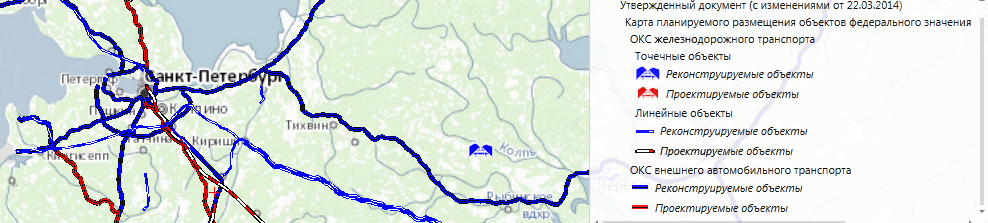 Рисунок 8.2-1Местоположение объектов федерального значения в области федерального транспорта (железнодорожного, воздушного, морского, внутреннего водного), автомобильных дорог федерального значения из графического редактора ФГИС ТПСхемой территориального планирования Российской Федерации в области трубопроводного транспорта, утвержденной распоряжением Правительства Российской Федерации от 6.05.2015 № 816-р не предусмотрено размещение объектовфедерального значения в области трубопроводного транспорта на рассматриваемой территории.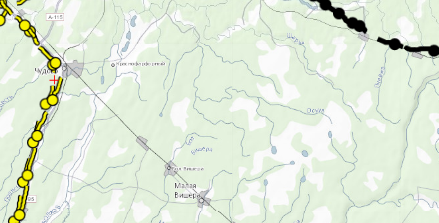 Рисунок 8.2-2Фрагмент изФГИС ТП отражающий сведения по объектам федерального значения в области трубопроводного транспорта на рассматриваемой территорииСхемой территориального планирования Российской Федерации в области энергетики, утвержденной распоряжением Правительства Российской Федерации от 01.08.2016 № 1634-р, не предусмотрено размещение объектовфедерального значения в области энергетики на рассматриваемой территории.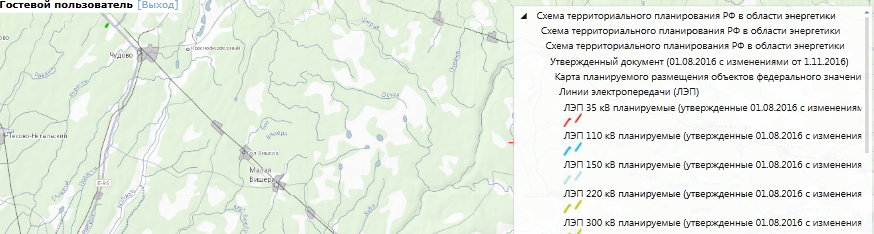 Рисунок 8.2-3Фрагмент из ФГИС ТП отражающий сведения по объектам федерального значения в области энергетикина рассматриваемой территорииОпределение функциональных зон, в которых планируется размещение объектов федерального значения и (или) местоположения линейных объектов федерального значенияНеобходимость определения функциональных зон, в которых планируется размещение объектов федерального значения и (или) местоположения линейных объектов федерального значения продиктована соблюдением требований статьи 25 Градостроительного кодекса Российской Федерации, относящей данную процедуру к вопросам, подлежащим согласованию с уполномоченным Правительством Российской Федерации федеральным органом исполнительной власти, в случае еслив соответствии с документами территориального планирования Российской Федерации планируется размещение объектов федерального значения на территориях поселения.Согласно части 5 статьи 25 Градостроительного кодекса Российской Федерации иные вопросы, кроме указанных в частях 1 - 4.1 статьи 25 Градостроительного кодекса Российской Федерации вопросов, не могут рассматриваться при согласовании проекта изменений в генеральный план.Всепланируемыек размещению на территории Большевишерского городского поселения объекты федерального значения являются линейными объектами.Согласно пункту 2 части 4 статьи 23 Градостроительного кодекса Российской Федерации параметры функциональных зон для линейных объектов не устанавливаются. Для линейных объектов определяется их местоположение.При подготовке изменений в генеральный пландля следующих линейных объектов федерального значения определено их местоположение согласно картам планируемого размещения объектов федерального значения схем территориального планирования Российской Федерации:а) в области федерального транспорта (железнодорожного, воздушного, морского, внутреннего водного), автомобильных дорог федерального значения:- строительство специализированной высокоскоростной железнодорожной магистрали Москва – Санкт-Петербург;Местоположение планируемых линейных объектов федерального значения   отображены на соответствующих картах генерального плана. Для планируемых линейных объектов федерального значения показаны соответствующие зоны с особыми условиями использования территории.Сведения о видах, назначении и наименованиях, планируемых для размещения на территориях поселения объектов регионального значения, утвержденных схемой территориального планирования Новгородской областиПеречень документов территориального планирования субъекта Российской Федерации подлежащих учету при подготовке изменений в генеральный планДокументом территориального планирования субъекта Российской Федерации, который подлежит учету при подготовке изменений в генеральный план, является схема территориального планированияНовгородской области:1) схема территориального планирования Новгородской области, утвержденная постановлением администрации Новгородской области от 29.06.2012 №370 (в редакции постановления Новгородской области от 20 февраля 2015 года № 56)(источник информации: ФГИС ТП (http://fgis.economy.gov.ru/fgis/).В схеме территориального планированияНовгородской области установлены сведения о видах, назначении и наименованиях, планируемых для размещения на территориях Большевишерского городского поселения объектов регионального значения.Перечень планируемых для размещения на территориях поселения объектов регионального значенияСогласно пункту 4 части 7 статьи 23 Градостроительного кодекса Российской Федерации материалы по обоснованию изменений в генеральный планв текстовой форме содержат утвержденные документами территориального планирования субъекта Российской Федерации, а именно схемы территориального планирования Новгородской области, сведения о видах, назначении и наименованиях планируемых для размещения на территориях поселения объектов регионального значения, их основные характеристики, местоположение, характеристики зон с особыми условиями использования территорий в случае, если установление таких зон требуется в связи с размещением данных объектов, реквизиты указанных документов территориального планирования, а также обоснование выбранного варианта размещения данных объектов на основе анализа использования этих территорий, возможных направлений их развития и прогнозируемых ограничений их использования.Схемой территориального планирования Новгородской области, утвержденной постановлением администрации Новгородской области от 29.06.2012 №370 ( с изменениями) не предусмотрено размещение объектов регионального значения на территории Большевишерского городского поселения.Определение функциональных зон, в которых планируется размещение объектов регионального значения и (или) местоположения линейных объектов регионального значенияНеобходимость определения функциональных зон, в которых планируется размещение объектов регионального значения и (или) местоположения линейных объектов регионального значения продиктована соблюдением требований статьи 25 Градостроительного кодекса Российской Федерации, относящей данную процедуру к вопросам, подлежащим согласованию с высшим исполнительным органом государственной власти субъекта Российской Федерации, в границах которого находится поселение, в рассматриваемом случае с Правительством Новгородской области, в случае еслив соответствии с документами территориального планирования субъекта Российской Федерации планируется размещение объектов регионального значения на территориях поселения.Согласно части 5 статьи 25 Градостроительного кодекса Российской Федерации иные вопросы, кроме указанных в частях 1 - 4.1 статьи 25 Градостроительного кодекса Российской Федерации вопросов, не могут рассматриваться при согласовании проекта изменений в генеральный план.В связи с отсутствием объектов регионального значения визменений в генеральный планне устанавливаются параметры функциональных зон, а также не указываются сведения о планируемых для размещения в них объектах регионального значения за исключением линейных объектов.В связи с отсутствием линейных объектов регионального значения местоположение планируемых линейных объектов регионального значения   не отображаются на соответствующих картах генерального плана. Сведения о видах, назначении и наименованиях, планируемых для размещения на территории поселения объектов местного значения муниципального районаПеречень документов территориального планирования муниципального района подлежащих учету при подготовке изменений в генеральный планДокументом территориального планирования муниципального района, который подлежит учету при подготовке изменений в генеральный план, является схема территориального планирования Маловишерского муниципального района, утвержденная решением ДумыМаловишерского района от 23.08.2012 № 174 (с изменениями).В схеме территориального планирования Маловишерского муниципального районане планируется размещать на территорииБольшевишерского городского поселения объектов местного значения муниципального района.Перечень планируемых для размещения на территориях поселения объектов местного значения муниципального районаСогласно пункту 5 части 7 статьи 23 Градостроительного кодекса Российской Федерации материалы по обоснованию изменений в генеральный планв текстовой форме содержат утвержденные документами территориального планирования муниципального района, а именно схемы территориального планирования Маловишерского муниципального района, сведения о видах, назначении и наименованиях планируемых для размещения на территориях поселения объектов местного значения муниципального района, их основные характеристики, местоположение, характеристики зон с особыми условиями использования территорий в случае, если установление таких зон требуется в связи с размещением данных объектов, реквизиты указанных документов территориального планирования, а также обоснование выбранного варианта размещения данных объектов на основе анализа использования этих территорий, возможных направлений их развития и прогнозируемых ограничений их использования.В схеме территориального планирования Маловишерского муниципального районане планируется размещать на территорииБольшевишерского городского поселения объектов местного значения муниципального района.Определение функциональных зон, в которых планируется размещение объектов местного значения муниципального района и (или) местоположения линейных объектов местного значения муниципального районаНеобходимость определения функциональных зон, в которых планируется размещение объектов местного значения муниципального района и (или) местоположения линейных объектов местного значения муниципального района продиктована соблюдением требований статьи 25 Градостроительного кодекса Российской Федерации, относящей данную процедуру к вопросам, подлежащим согласованию с органами местного самоуправления муниципального района, в границах которого находится поселение, в рассматриваемом случае с администрацией Маловишерскогомуниципальногорайона, в случае если в соответствии с документами территориального планирования Маловишерского муниципального района планируется размещение объектов местного значения муниципального района на территориях поселения.Схемой территориального планирования Маловишерского муниципального районане планируется размещать на территорииБольшевишерского городского поселения объекты местного значения муниципального района.Учет инвестиционных программ субъектов естественных монополий и организаций коммунального комплексаНеобходимость учёта планируемого создания объектов и планируемых мест их размещения, предусмотренных инвестиционными программами субъектов естественных монополий, организаций коммунального комплекса обусловлено соблюдением требований части 5 статьи 9 Градостроительного кодекса Российской Федерации, в части того что, подготовка документов территориального планирования осуществляется на основании инвестиционных программ субъектов естественных монополий, организаций коммунального комплекса.Объекты и планируемые места их размещения, предусмотренные инвестиционными программами субъектов естественных монополийВ период подготовки изменений в генеральный план отсутствует информация обобъектах и планируемых местах их размещенияна территории муниципального образования, предусмотренные инвестиционными программами субъектов естественных монополий.Обоснование объектов и планируемых мест их размещения, предусмотренных инвестиционными программами организаций коммунального комплексаПрограмма комплексного развития систем коммунальной инфраструктуры разрабатывается органом местного самоуправления в соответствии с документами территориального планирования муниципальных образований. Администрацией разработана муниципальная программа Программа комплексного развития систем коммунальной инфраструктуры.Перечень инвестиционных проектов в электроснабженииВ период подготовки изменений в генеральный план отсутствует информация об инвестиционных проектах в электроснабжении территории муниципального образования.Перечень инвестиционных проектов в теплоснабженииВ период подготовки изменений в генеральный план отсутствует информация об инвестиционных проектах в теплоснабжении территории муниципального образования.Перечень инвестиционных проектов в газоснабженииВ период подготовки изменений в генеральный план отсутствует информация об инвестиционных проектах в газоснабжении территории муниципального образования.Перечень инвестиционных проектов в водоснабжении и водоотведенииВ период подготовки изменений в генеральный план отсутствует информация об инвестиционных проектах в водоснабжения и водоотведения территории муниципального образования.Перечень инвестиционных проектов в сфере организации деятельности по сбору (в том числе раздельному сбору) и транспортированию твёрдых коммунальных отходовСведения о наличии инвестиционных проектов в сфере организации деятельности по сбору (в том числе раздельному сбору) и транспортированию твёрдых коммунальных отходов с территории муниципального образования на период подготовки изменений в генеральный планотсутствуют.Обоснование выбранного варианта размещения объектов местного значения поселения и оценка возможного влияния планируемых для размещения объектов местного значения поселения на комплексное развитие этих территорий (на основе анализа использования территорий поселения, возможных направлений развития этих территорий и прогнозируемых ограничений их использования)Перечень видов объектов местного значения поселения для установления в генеральном плане вытекает из состава полномочий органов местного самоуправления, которые в соответствии с Федеральным законом от 6 октября 2003 года № 131-ФЗ «Об общих принципах организации местного самоуправления в Российской Федерации» могут находиться в собственности поселения, в том числе в части создания и учёта объектов местного значения в различных областях (видах деятельности).Количество планируемых объектов местного значения и месторасположение в общем случае, должно определяться на основании местных нормативов градостроительного проектирования исходя из расчётных показателей минимально допустимого уровня обеспеченности объектами местного значения поселения населения муниципального образования и расчётных показателей максимально допустимого уровня территориальной доступности таких объектов для населения поселения.Согласно пункту 20 статьи 1 Градостроительного кодекса Российской Федерации, под объектами местного значения понимаются объекты капитального строительства, иные объекты, территории, которые необходимы для осуществления органами местного самоуправления полномочий по вопросам местного значения и в пределах переданных государственных полномочий в соответствии с федеральными законами, законом субъекта Российской Федерации, уставами муниципальных образований и оказывают существенное влияние на социально-экономическое развитие поселений. К объектам местного значения поселения, оказывающим существенное влияние на социально-экономическое развитие поселения, относятся такие объекты, если они оказывают или будут оказывать влияние на социально-экономическое развитие поселения в целом либо одновременно двух и более населённых пунктов, находящихся в границах поселения. Виды объектов местного значения поселения, указанные в пункте 1 части 5 статьи 23 Градостроительного кодекса Российской Федерации, в областях, подлежащих отображению в генеральном плане, которые согласно части 6 статьи 9 Градостроительного кодекса Российской Федерации, подлежат учёту в генеральном плане, к ним относятся следующие виды планируемых для размещения объектов местного значения поселения:Обоснование проводилось как для группы однотипных объектов, так и для каждого рассматриваемого объекта местного значения. Все объекты местного значения, предложенные и обоснованные в настоящем разделе, занесены в сводную таблицуи отображены на соответствующих картах генерального плана.Предложенные варианты размещения объектов местного значения поселения подготовлены в областях, согласно пункту 1 части 5 статьи 23 Градостроительного кодекса Российской Федерации, подлежащих отображению на картах генерального плана.Обоснование предложенного варианта размещения объектов   электро-, тепло-, газо- и водоснабжения населения, водоотведения, по результатам комплексных обоснований, необходимых для устойчивого развития территории поселенияСтроительство объектов электроснабжения населенияПредложения по размещению данных объектов не поступали.Строительство объектов теплоснабжения населенияПредложения по размещению данных объектов не поступали.Строительство объектов газоснабжения населенияОбоснование предложенного варианта размещения объектов газоснабжения по результатам комплексных обоснований, необходимых для устойчивого развития территории поселения представлено ниже.Наименование объекта или группы объектов: распределительный газопровод с газорегуляторными пунктами.Планируемые места размещения (по предложениям): населённые пункты, зона размещения объектов отображена на соответствующей карте, место размещения уточняется при подготовке документации по планировке территории, вариантность не требуется, планирование размещения по мере необходимости.Анализ состояния и использования территории, рекомендованной для размещения планируемого объекта.Категория земель, в пределах которой предполагается размещение соответствующего объекта (земли населённых пунктов, земли иных категорий): земли населённых пунктов.Состояние использования территории (земельного участка): наличие свободных (незанятых) территорий и земельных участков нецелевого использования: в границах территории, подлежащей комплексному развитию.Наличие особо ценных земель, имеющих ограничения по переводу из одной в другую категорию: отсутствуютВозможность осуществления реконструкции занятых территорий: не требуется.Необходимые мероприятия по инженерной подготовке территории в случае размещения конкретного вида объекта местного значения: не требуются.Оценка соответствия вида размещаемого объекта требованиям и ограничениям по видам использования земель данной категории: соответствует.Функциональная зона: зона жилой застройки; зона размещения объектов социального и коммунально-бытового назначения, делового, общественного и коммерческого назначения;зона производственного назначения.Определение возможных направлений развития территории.Цели и задачи социально-экономического развития поселения, в том числе связанные с конкретным видом объекта	повышение комфортного уровня проживания населения: предлагаемые в документах стратегического социально-экономического планирования «точки роста» и «зоны опережающего развития» на территории поселения	рассматриваемая территория относится к точкам роста. Оценка соответствия предполагаемого месторасположения объекта требованиям и принципам градостроительной деятельности, в том числе:	требованиям обеспечения безопасных условий жизнедеятельности населения, в том числе предотвращения возникновения чрезвычайных ситуаций при наличии территорий потенциального возникновения чрезвычайных ситуаций природного и техногенного характера;	размещения данного объекта: соответствует требованиям обеспечения безопасных условий жизнедеятельности населения, однако при этом относится к опасным промышленным объектам;требованиям обеспечения благоприятных условий жизнедеятельности населения, в том числе удобства организации трудовых поездок, поездок социально-бытового характера: оценка не требуется;ограничениям негативного воздействия на окружающую среду (при создании объектов определённых видов, которые могут оказать такое воздействие), в том числе установления санитарно-защитных зон: создаваемый объект не оказывает негативного воздействия на окружающую среду;учет требований охраны и рационального использования природных ресурсов: учет проводить не требуется.Оценка местоположения объекта в планировочной структуре и функциональном зонировании соответствующего поселения (по материалам проекта внесения изменений в генеральный план): объект планируется разместить согласно планировочной структуре и функциональному зонированию.Оценка предполагаемого места размещения объекта нелинейного типа в определённой функциональной зоне, а также соответствующей территориальной зоне (из правил землепользования и застройки): предполагаемое место размещения объекта соответствует функциональной зоне.Прогнозируемые ограничения использования соответствующей территории.Анализ имеющихся ограничений (в пределах соответствующей функциональной или территориальной зоны), в том числе зон с особыми условиями использования территории (из правил землепользования и застройки):	ограничения в соответствии с действующим законодательством.Прогнозируемые ограничения на данной территории, в том числе необходимость создания зон с особыми условиями использования территории, связанных с созданием планируемых объектов местного значения: охранная зона, размер 5 м (3 м от газопровода со стороны медного провода и 2 м - с противоположной стороны), режим использования территории в соответствии с Федеральным законом от 31.03.1999 № 69-ФЗ «О газоснабжении в Российской Федерации» и постановлением Правительства Российской Федерации от 20.11.2000 № 878 «Об утверждении Правил охраны газораспределительных сетей».Прогнозируемые ограничения, связанные с планируемым размещением на данной территории объектов федерального и регионального значения, в том числе создание зон с особыми условиями использования территории: на рассматриваемой территории не планируется размещение объектов федерального и регионального значения, создания зон с особыми условиями использования территории – не потребуется.Оценка возможного влияния планируемых для размещения объектов местного значения на комплексное развитие соответствующей территории, установленных в планах и программах комплексного социально-экономического развития муниципального образования.Оценка влияния на комплексное развитие включает оценку соответствия планируемых объектов параметрам функциональной зоны по проекту изменений в генеральный плани регламентам территориальной зоны правил землепользования и застройки муниципального образования: планируемые объекты соответствуют параметрам функциональной зоны по проекту изменений в генеральный план, после утверждения потребуется внесение изменений в границы территориальной зоны правил землепользования и застройки муниципального образования.Оценка влияния планируемого местоположения объекта с точки зрения соответствия задачам формирования «точек роста» и «зон опережающего развития» на территории поселения, определённых в стратегических документах социально-экономического развития: местоположение объекта относится к территориям «точек роста». Возможные или негативные последствия размещения объектов местного значения для устойчивого развития территории: размещение объекта окажет положительные влияние на устойчивое развитие территории.Характеристика зон с особыми условиями использования территории, требующихся в связи с размещением соответствующего объекта местного значения: охранная зона, размер 5 м (3 м от газопровода со стороны медного провода и 2 м - с противоположной стороны), режим использования территории в соответствии с Федеральным законом от 31.03.1999 № 69-ФЗ «О газоснабжении в Российской Федерации» и постановлением Правительства Российской Федерации от 20.11.2000 № 878 «Об утверждении Правил охраны газораспределительных сетей».Строительство объектов водоснабжения населенияОбоснование предложенного варианта размещения объектов водоснабжения населения по результатам комплексных обоснований, необходимых для устойчивого развития территории поселения представлено ниже.Наименование объекта или группы объектов: объекты для обеспечения водоснабжением потребителей проектируемой жилой застройки (водопроводные сети).Планируемые места размещения (по предложениям): населённые пункты, зона размещения объектов отображена на соответствующей карте, место размещения уточняется при подготовке документации по планировке территории, вариантность не требуется, планирование размещения по мере необходимости.Анализ состояния и использования территории, рекомендованной для размещения планируемого объекта.Категория земель, в пределах которой предполагается размещение соответствующего объекта (земли населённых пунктов, земли иных категорий): земли населённых пунктов, земли сельскохозяйственного назначения, земли лесного фонда.Состояние использования территории (земельного участка): наличие свободных (незанятых) территорий и земельных участков нецелевого использования: в границах территории, подлежащей комплексному развитию.Наличие особо ценных земель, имеющих ограничения по переводу из одной в другую категорию: отсутствуютВозможность осуществления реконструкции занятых территорий: не требуется.Необходимые мероприятия по инженерной подготовке территории в случае размещения конкретного вида объекта местного значения: не требуются.Оценка соответствия вида размещаемого объекта требованиям и ограничениям по видам использования земель данной категории: соответствует.Функциональная зона: зона жилой застройки; зона размещения объектов социального и коммунально-бытового назначения, делового, общественного и коммерческого назначения;зона производственного назначения.Определение возможных направлений развития территории.Цели и задачи социально-экономического развития поселения, в том числе связанные с конкретным видом объекта	повышение комфортного уровня проживания населения: предлагаемые в документах стратегического социально-экономического планирования «точки роста» и «зоны опережающего развития» на территории поселения	рассматриваемая территория относится к точкам роста. Оценка соответствия предполагаемого месторасположения объекта требованиям и принципам градостроительной деятельности, в том числе:	требованиям обеспечения безопасных условий жизнедеятельности населения, в том числе предотвращения возникновения чрезвычайных ситуаций при наличии территорий потенциального возникновения чрезвычайных ситуаций природного и техногенного характера;	размещения данного объекта: соответствует требованиям обеспечения безопасных условий жизнедеятельности населения, однако при этом относится к опасным промышленным объектам;требованиям обеспечения благоприятных условий жизнедеятельности населения, в том числе удобства организации трудовых поездок, поездок социально-бытового характера: оценка не требуется;ограничениям негативного воздействия на окружающую среду (при создании объектов определённых видов, которые могут оказать такое воздействие), в том числе установления санитарно-защитных зон: создаваемый объект не оказывает негативного воздействия на окружающую среду;учет требований охраны и рационального использования природных ресурсов: учет проводить не требуется.Оценка местоположения объекта в планировочной структуре и функциональном зонировании соответствующего поселения (по материалам проекта внесения изменений в генеральный план): объект планируется разместить согласно планировочной структуре и функциональному зонированию.Оценка предполагаемого места размещения объекта нелинейного типа в определённой функциональной зоне, а также соответствующей территориальной зоне (из правил землепользования и застройки): предполагаемое место размещения объекта соответствует функциональной зоне.Прогнозируемые ограничения использования соответствующей территории.Анализ имеющихся ограничений (в пределах соответствующей функциональной или территориальной зоны), в том числе зон с особыми условиями использования территории (из правил землепользования и застройки):	ограничения в соответствии с действующим законодательством.Прогнозируемые ограничения на данной территории, в том числе необходимость создания зон с особыми условиями использования территории, связанных с созданием планируемых объектов местного значения: при размещении объектов потребуется установление охранных зон объектов:зоны санитарной охраны источников водоснабжения первого пояса – не менее 50 м;санитарно-защитные полосы водоводов: не менее 10 м;зона санитарной охраны водопроводных сооружений – не менее 30 м;правовые основы установления охранных зон: СанПиН 2.1.4.1110-02 «Зоны санитарной охраны источников водоснабжения и водопроводов питьевого назначения».Прогнозируемые ограничения, связанные с планируемым размещением на данной территории объектов федерального и регионального значения, в том числе создание зон с особыми условиями использования территории: на рассматриваемой территории не планируется размещение объектов федерального и регионального значения, создания зон с особыми условиями использования территории – не потребуется.Оценка возможного влияния планируемых для размещения объектов местного значения на комплексное развитие соответствующей территории, установленных в планах и программах комплексного социально-экономического развития муниципального образования.Оценка влияния на комплексное развитие включает оценку соответствия планируемых объектов параметрам функциональной зоны по проекту изменений в генеральный план и регламентам территориальной зоны правил землепользования и застройки муниципального образования: планируемые объекты соответствуют параметрам функциональной зоны по проекту изменений в генеральный план, после утверждения потребуется внесение изменений в границы территориальной зоны правил землепользования и застройки муниципального образования.Оценка влияния планируемого местоположения объекта с точки зрения соответствия задачам формирования «точек роста» и «зон опережающего развития» на территории поселения, определённых в стратегических документах социально-экономического развития: местоположение объекта относится к территориям «точек роста». Возможные или негативные последствия размещения объектов местного значения для устойчивого развития территории: размещение объекта окажет положительные влияние на устойчивое развитие территории.Характеристика зон с особыми условиями использования территории, требующихся в связи с размещением соответствующего объекта местного значения:СанПиН 2.1.4.1110-02 «Зоны санитарной охраны источников водоснабжения и водопроводов питьевого назначения»:граница первого пояса зоны санитарной охраны устанавливается на расстоянии не менее 30 м от водозабора - при использовании защищенных подземных вод и на расстоянии не менее 50 м - при использовании недостаточно защищенных подземных вод;граница первого пояса зоны санитарной охраны группы подземных водозаборов должна находиться на расстоянии не менее 30 и 50 м от крайних скважин;санитарно-защитные полосы водоводов:ширину санитарно-защитной полосы следует принимать по обе стороны от крайних линий водопровода:а) при отсутствии грунтовых вод - не менее 10 м при диаметре водоводов до 1000 мм и не менее 20 м при диаметре водоводов более 1000 мм;б) при наличии грунтовых вод - не менее 50 м вне зависимости от диаметра водоводов;зона санитарной охраны водопроводных сооружений:зона санитарной охраны водопроводных сооружений, расположенных вне территории водозабора, представлена первым поясом (строгого режима):граница первого пояса зоны санитарной охраны водопроводных сооружений принимается на расстоянии:от стен запасных и регулирующих емкостей, фильтров и контактных осветлителей - не менее 30 м;от водонапорных башен - не менее 10 м;от остальных помещений (отстойники, реагентное хозяйство, склад хлора, насосные станции и др.) - не менее 15 м.Строительство объектов водоотведенияОбоснование предложенного варианта размещения объектов водоотведения по результатам комплексных обоснований, необходимых для устойчивого развития территории поселения представлено ниже.Наименование объекта или группы объектов: объекты для обеспечения возможности водоотведения от потребителей проектируемой жилой застройки (сети хозяйственно-бытовой канализации, канализационные очистные сооружения для хозяйственно-бытовых и ливневых стоков, в том числе локальные).Планируемые места размещения (по предложениям): населённые пункты, зона размещения объектов отображена на соответствующей карте, место размещения уточняется при подготовке документации по планировке территории, вариантность не требуется, планирование размещения по мере необходимости.Анализ состояния и использования территории, рекомендованной для размещения планируемого объекта.Категория земель, в пределах которой предполагается размещение соответствующего объекта (земли населённых пунктов, земли иных категорий): земли населённых пунктов.Состояние использования территории (земельного участка): наличие свободных (незанятых) территорий и земельных участков нецелевого использования: в границах территории, подлежащей комплексному развитию.Наличие особо ценных земель, имеющих ограничения по переводу из одной в другую категорию: отсутствуютВозможность осуществления реконструкции занятых территорий: не требуется.Необходимые мероприятия по инженерной подготовке территории в случае размещения конкретного вида объекта местного значения: не требуются.Оценка соответствия вида размещаемого объекта требованиям и ограничениям по видам использования земель данной категории: соответствует.Функциональная зона: зона жилой застройки; зона размещения объектов социального и коммунально-бытового назначения, делового, общественного и коммерческого назначения;зона производственного назначения.Определение возможных направлений развития территории.Цели и задачи социально-экономического развития поселения, в том числе связанные с конкретным видом объекта	повышение комфортного уровня проживания населения: предлагаемые в документах стратегического социально-экономического планирования «точки роста» и «зоны опережающего развития» на территории поселения	рассматриваемая территория относится к точкам роста. Оценка соответствия предполагаемого месторасположения объекта требованиям и принципам градостроительной деятельности, в том числе:	требованиям обеспечения безопасных условий жизнедеятельности населения, в том числе предотвращения возникновения чрезвычайных ситуаций при наличии территорий потенциального возникновения чрезвычайных ситуаций природного и техногенного характера;	размещения данного объекта: соответствует требованиям обеспечения безопасных условий жизнедеятельности населения, однако при этом относится к опасным промышленным объектам;требованиям обеспечения благоприятных условий жизнедеятельности населения, в том числе удобства организации трудовых поездок, поездок социально-бытового характера: оценка не требуется;ограничениям негативного воздействия на окружающую среду (при создании объектов определённых видов, которые могут оказать такое воздействие), в том числе установления санитарно-защитных зон: создаваемый объект не оказывает негативного воздействия на окружающую среду;учет требований охраны и рационального использования природных ресурсов: учет проводить не требуется.Оценка местоположения объекта в планировочной структуре и функциональном зонировании соответствующего поселения (по материалам проекта внесения изменений в генеральный план): объект планируется разместить согласно планировочной структуре и функциональному зонированию.Оценка предполагаемого места размещения объекта нелинейного типа в определённой функциональной зоне, а также соответствующей территориальной зоне (из правил землепользования и застройки): предполагаемое место размещения объекта соответствует функциональной зоне.Прогнозируемые ограничения использования соответствующей территории.Анализ имеющихся ограничений (в пределах соответствующей функциональной или территориальной зоны), в том числе зон с особыми условиями использования территории (из правил землепользования и застройки):	ограничения в соответствии с действующим законодательством.Прогнозируемые ограничения на данной территории, в том числе необходимость создания зон с особыми условиями использования территории, связанных с созданием планируемых объектов местного значения: при размещении объектов потребуется установление охранных зон объектов:охранные зоны канализационных систем и сооружений – от 3 до 500 м в зависимости от типа объекта;правовые основы установления охранных зон: МДК 3-02.2001 «Правила технической эксплуатации систем и сооружений коммунального водоснабжения и канализации».Прогнозируемые ограничения, связанные с планируемым размещением на данной территории объектов федерального и регионального значения, в том числе создание зон с особыми условиями использования территории: на рассматриваемой территории не планируется размещение объектов федерального и регионального значения, создания зон с особыми условиями использования территории – не потребуется.Оценка возможного влияния планируемых для размещения объектов местного значения на комплексное развитие соответствующей территории, установленных в планах и программах комплексного социально-экономического развития муниципального образования.Оценка влияния на комплексное развитие включает оценку соответствия планируемых объектов параметрам функциональной зоны по проекту изменений в генеральный плани регламентам территориальной зоны правил землепользования и застройки муниципального образования: планируемые объекты соответствуют параметрам функциональной зоны по проекту изменений в генеральный план, после утверждения потребуется внесение изменений в границы территориальной зоны правил землепользования и застройки муниципального образования.Оценка влияния планируемого местоположения объекта с точки зрения соответствия задачам формирования «точек роста» и «зон опережающего развития» на территории поселения, определённых в стратегических документах социально-экономического развития: местоположение объекта относится к территориям «точек роста». Возможные или негативные последствия размещения объектов местного значения для устойчивого развития территории: размещение объекта окажет положительные влияние на устойчивое развитие территории.Характеристика зон с особыми условиями использования территории, требующихся в связи с размещением соответствующего объекта местного значения:охранные зоны канализационных систем и сооружений – от 3 до 500 м в зависимости от вида объекта, режим использования территории в соответствии   с МДК 3-02.2001 «Правила технической эксплуатации систем и сооружений коммунального водоснабжения и канализации»;для ЛОС: Санитарно-защитная зона, размер 20 м, СанПиН 2.2.1/2.1.1.1200-03 «Санитарно-защитные зоны и санитарная классификация предприятий, сооружений и иных объектов».Обоснование предложенного варианта размещения объектов транспортной инфраструктуры в границах населённых пунктов поселения по результатам комплексных обоснований, необходимых для устойчивого развития территории поселенияСтроительство объектов улично-дорожной сети в границах населённых пунктов поселенияОбоснование предложенного варианта размещения объектов улично-дорожной сети в границах населённых пунктов поселения по результатам комплексных обоснований, необходимых для устойчивого развития территории поселения представлено ниже.Наименование объекта или группы объектов: объекты улично-дорожной сети в границах населённых пунктов поселения (улицы, дороги, проезды), мостовые сооружения.Планируемые места размещения (по предложениям): населённые пункты, зона размещения объектов отображена на соответствующей карте, место размещения уточняется при подготовке документации по планировке территории, вариантность не требуется, планирование размещения по мере необходимости.Анализ состояния и использования территории, рекомендованной для размещения планируемого объекта.Категория земель, в пределах которой предполагается размещение соответствующего объекта (земли населённых пунктов, земли иных категорий): земли населённых пунктов.Состояние использования территории (земельного участка): наличие свободных (незанятых) территорий и земельных участков нецелевого использования: в границах территории, подлежащей комплексному развитию.Наличие особо ценных земель, имеющих ограничения по переводу из одной в другую категорию: отсутствуютВозможность осуществления реконструкции занятых территорий: не требуется.Необходимые мероприятия по инженерной подготовке территории в случае размещения конкретного вида объекта местного значения: не требуются.Оценка соответствия вида размещаемого объекта требованиям и ограничениям по видам использования земель данной категории: соответствует.Функциональная зона: зона жилой застройки; зона размещения объектов социального и коммунально-бытового назначения, делового, общественного и коммерческого назначения;зона производственного назначения.Определение возможных направлений развития территории.Цели и задачи социально-экономического развития поселения, в том числе связанные с конкретным видом объекта	повышение комфортного уровня проживания населения: предлагаемые в документах стратегического социально-экономического планирования «точки роста» и «зоны опережающего развития» на территории поселения	рассматриваемая территория относится к точкам роста. Оценка соответствия предполагаемого месторасположения объекта требованиям и принципам градостроительной деятельности, в том числе:	требованиям обеспечения безопасных условий жизнедеятельности населения, в том числе предотвращения возникновения чрезвычайных ситуаций при наличии территорий потенциального возникновения чрезвычайных ситуаций природного и техногенного характера;	размещения данного объекта: соответствует требованиям обеспечения безопасных условий жизнедеятельности населения, однако при этом относится к опасным промышленным объектам;требованиям обеспечения благоприятных условий жизнедеятельности населения, в том числе удобства организации трудовых поездок, поездок социально-бытового характера: оценка не требуется;ограничениям негативного воздействия на окружающую среду (при создании объектов определённых видов, которые могут оказать такое воздействие), в том числе установления санитарно-защитных зон: создаваемый объект не оказывает негативного воздействия на окружающую среду;учет требований охраны и рационального использования природных ресурсов: учет проводить не требуется.Оценка местоположения объекта в планировочной структуре и функциональном зонировании соответствующего поселения (по материалам проекта внесения изменений в генеральный план): объект планируется разместить согласно планировочной структуре и функциональному зонированию.Оценка предполагаемого места размещения объекта нелинейного типа в определённой функциональной зоне, а также соответствующей территориальной зоне (из правил землепользования и застройки): предполагаемое место размещения объекта соответствует функциональной зоне.Прогнозируемые ограничения использования соответствующей территории.Анализ имеющихся ограничений (в пределах соответствующей функциональной или территориальной зоны), в том числе зон с особыми условиями использования территории (из правил землепользования и застройки):	ограничения в соответствии с действующим законодательством.Прогнозируемые ограничения на данной территории, в том числе необходимость создания зон с особыми условиями использования территории, связанных с созданием планируемых объектов местного значения: не устанавливаются.Прогнозируемые ограничения, связанные с планируемым размещением на данной территории объектов федерального и регионального значения, в том числе создание зон с особыми условиями использования территории: на рассматриваемой территории не планируется размещение объектов федерального и регионального значения, создания зон с особыми условиями использования территории – не потребуется.Оценка возможного влияния планируемых для размещения объектов местного значения на комплексное развитие соответствующей территории, установленных в планах и программах комплексного социально-экономического развития муниципального образования.Оценка влияния на комплексное развитие включает оценку соответствия планируемых объектов параметрам функциональной зоны по проекту изменений в генеральный плани регламентам территориальной зоны правил землепользования и застройки муниципального образования: планируемые объекты соответствуют параметрам функциональной зоны по проекту изменений в генеральный план, после утверждения потребуется внесение изменений в границы территориальной зоны правил землепользования и застройки муниципального образования.Оценка влияния планируемого местоположения объекта с точки зрения соответствия задачам формирования «точек роста» и «зон опережающего развития» на территории поселения, определённых в стратегических документах социально-экономического развития: местоположение объекта относится к территориям «точек роста». Возможные или негативные последствия размещения объектов местного значения для устойчивого развития территории: размещение объекта окажет положительные влияние на устойчивое развитие территории.Характеристика зон с особыми условиями использования территории, требующихся в связи с размещением соответствующего объекта местного значения:не устанавливаются.Строительство парковок (парковочных мест)Предложения по размещению данных объектов не поступали.Строительство тротуаров и пешеходных дорожек, совмещённых для велосипедного движения за пределами проезжей частиОбоснование предложенного варианта размещения тротуаров и пешеходных дорожек, совмещённых для велосипедного движения за пределами проезжей части по результатам комплексных обоснований, необходимых для устойчивого развития территории поселения представлено ниже.Наименование объекта или группы объектов: тротуары и пешеходные дорожки, совмещённые для велосипедного движения за пределами проезжей части.Планируемые места размещения (по предложениям): населённые пункты, зона размещения объектов отображена на соответствующей карте, место размещения уточняется при подготовке документации по планировке территории, вариантность не требуется, планирование размещения по мере необходимости.Анализ состояния и использования территории, рекомендованной для размещения планируемого объекта.Категория земель, в пределах которой предполагается размещение соответствующего объекта (земли населённых пунктов, земли иных категорий): земли населённых пунктов.Состояние использования территории (земельного участка): наличие свободных (незанятых) территорий и земельных участков нецелевого использования: в границах территории, подлежащей комплексному развитию.Наличие особо ценных земель, имеющих ограничения по переводу из одной в другую категорию: отсутствуютВозможность осуществления реконструкции занятых территорий: не требуется.Необходимые мероприятия по инженерной подготовке территории в случае размещения конкретного вида объекта местного значения: не требуются.Оценка соответствия вида размещаемого объекта требованиям и ограничениям по видам использования земель данной категории: соответствует.Функциональная зона: зона жилой застройки; зона размещения объектов социального и коммунально-бытового назначения, делового, общественного и коммерческого назначения;Определение возможных направлений развития территории.Цели и задачи социально-экономического развития поселения, в том числе связанные с конкретным видом объекта	повышение комфортного уровня проживания населения: предлагаемые в документах стратегического социально-экономического планирования «точки роста» и «зоны опережающего развития» на территории поселения	рассматриваемая территория относится к точкам роста. Оценка соответствия предполагаемого месторасположения объекта требованиям и принципам градостроительной деятельности, в том числе:	требованиям обеспечения безопасных условий жизнедеятельности населения, в том числе предотвращения возникновения чрезвычайных ситуаций при наличии территорий потенциального возникновения чрезвычайных ситуаций природного и техногенного характера;	размещения данного объекта соответствует требованиям обеспечения безопасных условий жизнедеятельности населения в соответствии с пунктом 4.6 ГОСТ Р 52766-2007 «Дороги автомобильные общего пользования. Элементы обустройства. Общие требования»;требованиям обеспечения благоприятных условий жизнедеятельности населения, в том числе удобства организации трудовых поездок, поездок социально-бытового характера: оценка не требуется;ограничениям негативного воздействия на окружающую среду (при создании объектов определённых видов, которые могут оказать такое воздействие), в том числе установления санитарно-защитных зон: создаваемый объект не оказывает негативного воздействия на окружающую среду;учет требований охраны и рационального использования природных ресурсов: учет проводить не требуется.Оценка местоположения объекта в планировочной структуре и функциональном зонировании соответствующего поселения (по материалам проекта внесения изменений в генеральный план): объект планируется разместить согласно планировочной структуре и функциональному зонированию.Оценка предполагаемого места размещения объекта нелинейного типа в определённой функциональной зоне, а также соответствующей территориальной зоне (из правил землепользования и застройки): предполагаемое место размещения объекта соответствует функциональной зоне.Прогнозируемые ограничения использования соответствующей территории.Анализ имеющихся ограничений (в пределах соответствующей функциональной или территориальной зоны), в том числе зон с особыми условиями использования территории (из правил землепользования и застройки):	ограничения в соответствии с действующим законодательством.Прогнозируемые ограничения на данной территории, в том числе необходимость создания зон с особыми условиями использования территории, связанных с созданием планируемых объектов местного значения: не устанавливаются.Прогнозируемые ограничения, связанные с планируемым размещением на данной территории объектов федерального и регионального значения, в том числе создание зон с особыми условиями использования территории: на рассматриваемой территории не планируется размещение объектов федерального и регионального значения, создания зон с особыми условиями использования территории – не потребуется.Оценка возможного влияния планируемых для размещения объектов местного значения на комплексное развитие соответствующей территории, установленных в планах и программах комплексного социально-экономического развития муниципального образования.Оценка влияния на комплексное развитие включает оценку соответствия планируемых объектов параметрам функциональной зоны по проекту изменений в генеральный план и регламентам территориальной зоны правил землепользования и застройки муниципального образования: планируемые объекты соответствуют параметрам функциональной зоны по проекту изменений в генеральный план, после утверждения потребуется внесение изменений в границы территориальной зоны правил землепользования и застройки муниципального образования.Оценка влияния планируемого местоположения объекта с точки зрения соответствия задачам формирования «точек роста» и «зон опережающего развития» на территории поселения, определённых в стратегических документах социально-экономического развития: местоположение объекта относится к территориям «точек роста». Возможные или негативные последствия размещения объектов местного значения для устойчивого развития территории: размещение объекта окажет положительные влияние на устойчивое развитие территории.Характеристика зон с особыми условиями использования территории, требующихся в связи с размещением соответствующего объекта местного значения:создания зон с особыми условиями использования территории, связанных с созданием планируемых объектов местного значения – не требуется.Обоснование предложенного варианта размещения объектов   физической   культуры   и   массового   спорта по результатам комплексных обоснований, необходимых для устойчивого развития территории поселенияСтроительство объектов физической культуры и массового спортаОбоснование предложенного варианта размещения объектов физической культуры и массового спорта по результатам комплексных обоснований, необходимых для устойчивого развития территории поселения представлено ниже.Наименование объекта или группы объектов: объекты физической культуры и   массового спорта (многофункциональный спортивный центр, в том числе спортивный зал общего пользования;помещения для физкультурно-оздоровительных занятий в микрорайоне; крытые бассейны общего пользования; открытые спортивные площадки различных типов).Планируемые места размещения (по предложениям): населённые пункты, зона размещения объектов отображена на соответствующей карте, место размещения уточняется при подготовке документации по планировке территории, вариантность не требуется, планирование размещения по мере необходимости.Анализ состояния и использования территории, рекомендованной для размещения планируемого объекта.Категория земель, в пределах которой предполагается размещение соответствующего объекта (земли населённых пунктов, земли иных категорий): земли населённых пунктов.Состояние использования территории (земельного участка): наличие свободных (незанятых) территорий и земельных участков нецелевого использования: в границах территории, подлежащей комплексному развитию.Наличие особо ценных земель, имеющих ограничения по переводу из одной в другую категорию: отсутствуютВозможность осуществления реконструкции занятых территорий: не требуется.Необходимые мероприятия по инженерной подготовке территории в случае размещения конкретного вида объекта местного значения: не требуются.Оценка соответствия вида размещаемого объекта требованиям и ограничениям по видам использования земель данной категории: соответствует.Функциональная зона: зона жилой застройки; зона специализированной общественной застройки.Определение возможных направлений развития территории.Цели и задачи социально-экономического развития поселения, в том числе связанные с конкретным видом объекта	повышение комфортного уровня проживания населения: предлагаемые в документах стратегического социально-экономического планирования «точки роста» и «зоны опережающего развития» на территории поселения	рассматриваемая территория относится к точкам роста. Оценка соответствия предполагаемого месторасположения объекта требованиям и принципам градостроительной деятельности, в том числе:	требованиям обеспечения безопасных условий жизнедеятельности населения, в том числе предотвращения возникновения чрезвычайных ситуаций при наличии территорий потенциального возникновения чрезвычайных ситуаций природного и техногенного характера;требованиям обеспечения благоприятных условий жизнедеятельности населения, в том числе удобства организации трудовых поездок, поездок социально-бытового характера: оценка не требуется;ограничениям негативного воздействия на окружающую среду (при создании объектов определенных видов, которые могут оказать такое воздействие), в том числе установления санитарно-защитных зон: создаваемый объект не оказывает негативного воздействия на окружающую среду;учет требований охраны и рационального использования природных ресурсов: учет проводить не требуется.Оценка местоположения объекта в планировочной структуре и функциональном зонировании соответствующего поселения (по материалам проекта внесения изменений в генеральный план): объект планируется разместить согласно планировочной структуре и функциональному зонированию.Оценка предполагаемого места размещения объекта нелинейного типа в определённой функциональной зоне, а также соответствующей территориальной зоне (из правил землепользования и застройки): предполагаемое место размещения объекта соответствует функциональной зоне.Прогнозируемые ограничения использования соответствующей территории.Анализ имеющихся ограничений (в пределах соответствующей функциональной или территориальной зоны), в том числе зон с особыми условиями использования территории (из правил землепользования и застройки):	ограничения в соответствии с действующим законодательством.Прогнозируемые ограничения на данной территории, в том числе необходимость создания зон с особыми условиями использования территории, связанных с созданием планируемых объектов местного значения: не устанавливаются.Прогнозируемые ограничения, связанные с планируемым размещением на данной территории объектов федерального и регионального значения, в том числе создание зон с особыми условиями использования территории: на рассматриваемой территории не планируется размещение объектов федерального и регионального значения, создания зон с особыми условиями использования территории – не потребуется.Оценка возможного влияния планируемых для размещения объектов местного значения на комплексное развитие соответствующей территории, установленных в планах и программах комплексного социально-экономического развития муниципального образования.Оценка влияния на комплексное развитие включает оценку соответствия планируемых объектов параметрам функциональной зоны по проекту изменений в генеральный план и регламентам территориальной зоны правил землепользования и застройки муниципального образования: планируемые объекты соответствуют параметрам функциональной зоны по проекту изменений в генеральный план, после утверждения потребуется внесение изменений в границы территориальной зоны правил землепользования и застройки муниципального образования.Оценка влияния планируемого местоположения объекта с точки зрения соответствия задачам формирования «точек роста» и «зон опережающего развития» на территории поселения, определённых в стратегических документах социально-экономического развития: местоположение объекта относится к территориям «точек роста». Возможные или негативные последствия размещения объектов местного значения для устойчивого развития территории: размещение объекта окажет положительные влияние на устойчивое развитие территории.Характеристика зон с особыми условиями использования территории, требующихся в связи с размещением соответствующего объекта местного значения:создания зон с особыми условиями использования территории, связанных с созданием планируемых объектов местного значения – не требуется.Обоснование предложенного варианта размещения объектов культуры и искусства по результатам комплексных обоснований, необходимых для устойчивого развития территории поселенияСтроительство объектов культуры и искусстваОбоснование предложенного варианта размещения объектов культуры и искусства по результатам комплексных обоснований, необходимых для устойчивого развития территории поселения, представлено ниже.Наименование объекта или группы объектов: помещения для культурно- массовой работы, досуга и любительской деятельности; учреждения культуры клубного типа сельских поселений; сельские массовые библиотеки в сельских поселениях.Планируемые места размещения (по предложениям): населённые пункты, зона размещения объектов отображена на соответствующей карте, место размещения уточняется при подготовке документации по планировке территории, вариантность не требуется, планирование размещения по мере необходимости.Анализ состояния и использования территории, рекомендованной для размещения планируемого объекта.Категория земель, в пределах которой предполагается размещение соответствующего объекта (земли населённых пунктов, земли иных категорий): земли населённых пунктов.Состояние использования территории (земельного участка): наличие свободных (незанятых) территорий и земельных участков нецелевого использования: в границах территории, подлежащей комплексному развитию.Наличие особо ценных земель, имеющих ограничения по переводу из одной в другую категорию: отсутствуютВозможность осуществления реконструкции занятых территорий: не требуется.Необходимые мероприятия по инженерной подготовке территории в случае размещения конкретного вида объекта местного значения: не требуются.Оценка соответствия вида размещаемого объекта требованиям и ограничениям по видам использования земель данной категории: соответствует.Функциональная зона: зона жилой застройки; зона специализированной общественной застройки.Определение возможных направлений развития территории.Цели и задачи социально-экономического развития поселения, в том числе связанные с конкретным видом объекта	повышение комфортного уровня проживания населения: предлагаемые в документах стратегического социально-экономического планирования «точки роста» и «зоны опережающего развития» на территории поселения	рассматриваемая территория относится к точкам роста. Оценка соответствия предполагаемого месторасположения объекта требованиям и принципам градостроительной деятельности, в том числе:	требованиям обеспечения безопасных условий жизнедеятельности населения, в том числе предотвращения возникновения чрезвычайных ситуаций при наличии территорий потенциального возникновения чрезвычайных ситуаций природного и техногенного характера;требованиям обеспечения благоприятных условий жизнедеятельности населения, в том числе удобства организации трудовых поездок, поездок социально-бытового характера: оценка не требуется;ограничениям негативного воздействия на окружающую среду (при создании объектов определенных видов, которые могут оказать такое воздействие), в том числе установления санитарно-защитных зон: создаваемый объект не оказывает негативного воздействия на окружающую среду;учет требований охраны и рационального использования природных ресурсов: учет проводить не требуется.Оценка местоположения объекта в планировочной структуре и функциональном зонировании соответствующего поселения (по материалам проекта внесения изменений в генеральный план): объект планируется разместить согласно планировочной структуре и функциональному зонированию.Оценка предполагаемого места размещения объекта нелинейного типа в определённой функциональной зоне, а также соответствующей территориальной зоне (из правил землепользования и застройки): предполагаемое место размещения объекта соответствует функциональной зоне.Прогнозируемые ограничения использования соответствующей территории.Анализ имеющихся ограничений (в пределах соответствующей функциональной или территориальной зоны), в том числе зон с особыми условиями использования территории (из правил землепользования и застройки):	ограничения в соответствии с действующим законодательством.Прогнозируемые ограничения на данной территории, в том числе необходимость создания зон с особыми условиями использования территории, связанных с созданием планируемых объектов местного значения: не устанавливаются.Прогнозируемые ограничения, связанные с планируемым размещением на данной территории объектов федерального и регионального значения, в том числе создание зон с особыми условиями использования территории: на рассматриваемой территории не планируется размещение объектов федерального и регионального значения, создания зон с особыми условиями использования территории – не потребуется.Оценка возможного влияния планируемых для размещения объектов местного значения на комплексное развитие соответствующей территории, установленных в планах и программах комплексного социально-экономического развития муниципального образования.Оценка влияния на комплексное развитие включает оценку соответствия планируемых объектов параметрам функциональной зоны по проекту изменений в генеральный плани регламентам территориальной зоны правил землепользования и застройки муниципального образования: планируемые объекты соответствуют параметрам функциональной зоны по проекту изменений в генеральный план, после утверждения потребуется внесение изменений в границы территориальной зоны правил землепользования и застройки муниципального образования.Оценка влияния планируемого местоположения объекта с точки зрения соответствия задачам формирования «точек роста» и «зон опережающего развития» на территории поселения, определённых в стратегических документах социально-экономического развития: местоположение объекта относится к территориям «точек роста». Возможные или негативные последствия размещения объектов местного значения для устойчивого развития территории: размещение объекта окажет положительные влияние на устойчивое развитие территории.Характеристика зон с особыми условиями использования территории, требующихся в связи с размещением соответствующего объекта местного значения:создания зон с особыми условиями использования территории, связанных с созданием планируемых объектов местного значения – не требуется.Обоснование предложенного варианта размещения объектов в иных областях деятельности, необходимых для осуществления полномочий в связи с решением вопросов местного значения поселения по результатам комплексных обоснований, необходимых для устойчивого развития территории поселенияОбеспечение минимального минимально допустимого уровня обеспеченности объектами в области благоустройстваОбоснование предложенного варианта размещения объектов в области благоустройства по результатам комплексных обоснований, необходимых для устойчивого развития территории поселения, представлено ниже.Наименование объекта или группы объектов: Общественные территории комфортной городской среды.Планируемые места размещения (по предложениям): населённые пункты, зона размещения объектов отображена на соответствующей карте, место размещения уточняется при подготовке документации по планировке территории, вариантность не требуется, планирование размещения по мере необходимости. Общественные территории комфортной городской среды.Перечень объектов местного значения муниципального образования и мест их размещения для включения в Положение о территориальном планированииПеречень объектов местного значенияв материалах по обоснованию является основанием для составления утверждаемого перечня объектов местного значения, входящего в состав Положения о территориальном планировании и основой для отображения на карте планируемого размещения объектов местного значения.Группировка видов планируемых объектов местного значения поселения выполнена в соответствии с перечнем видов объектов местного значения поселения необходимых для выполнения полномочий поселения.Таблица 40Сведения о видах, назначении и наименованиях планируемых для размещения объектов местного значения поселения, их основные характеристики, местоположение, а также характеристики зон с особыми условиями использования территорий в случае, если установление таких зон требуется в связи с размещением данных объектов, обоснованных для включения в Положение о территориальном планированииКатегория населенного пунктаНаименование населенного пунктапоселокБольшая Вишеражелезнодорожная станцияГрядыпоселокДачныйдеревняГорнешнодеревняГрядыдеревняЛугадеревняПапоротноНазвание ООПТСпасские мхиКатегория ООПТГосударственный природный заказникЗначение ООПТРегиональныйПрофиль ООПТКомплексный (ландшафтный), гидрологический (болотный, озёрный), биологический (зоологический)Дата создания22.10.2012 г.Кластерность ООПТОтсутствуетПлощадь (в т.ч. морской акватории) ООПТ, га41012,19 га, в т.ч. акватория оз. Спасское - 171,0 гаПлощадь земельных участков, включенных в границы ООПТ без изъятия из хозяйственного использования41012,19 гаГраницы ООПТСеверная граница - от северо-западного угла квартала 71 по северным границам кварталов 71, 72, западной границе квартала 66, северным границам кварталов 66, 67, 68, 69 Пустовишерского участкового лесничества Маловишерского лесничества, по западным границам кварталов 62, 53, северным границам кварталов 53 Каширского участкового лесничества Маловишерского лесничества, 54 Радостинского участкового лесничества Неболчского лесничества, по западным границам кварталов 127, 115, северной границе квартала 115, западной границе квартала 105, северным границам кварталов 105, 106, 107, 108, 109, северо-восточным границам кварталов 110, 122, 135 Радостинского участкового лесничества Неболчскоголесничества;Восточная граница - по восточным границам кварталов 141, 147, северным границам кварталов 156, 157, 158, восточным границам кварталов 158, 163, южным границам кварталов 163, 162, 161, 160 Радостинского участкового лесничества Неболчского лесничества, по лесной дороге через кварталы 96, 105, 119, 132, по восточной границе квартала 132, по южным границам кварталов 132, 131, 130, 129, восточным и северо-восточным границам кварталов 128, 142, 158, 165, южной границе квартала 165, юго-восточным границам кварталов 164, 177, восточным границам кварталов 190, 205, 219, 234, 248 Каширского участкового лесничества Маловишерского лесничества;Южная граница - по южным границам кварталов 248, 247 Каширского участкового лесничества Маловишерского лесничества, по южным границам кварталов 9, 8, 7, восточным границам кварталов 13, 17, 22, 24, 34 Бургинского участкового лесничества Маловишерского лесничества, южным границам кварталов 34, 33, 32, 31, 30, 29, восточным границам кварталов 37, 47, 54, южным границам кварталов 54, 27, 46 Бургинского участкового лесничества Маловишерского лесничества;Западная граница - по западным границам кварталов 46, 26 Бургинского участкового лесничества Маловишерского лесничества, западным границам кварталов 212, 197, 261 Пустовишерского участкового лесничества Маловишерского лесничества, по северным границам кварталов 261, 260, юго-западным границам кварталов 256, 255 Пустовишерского участкового лесничества Маловишерского лесничества, западной границе квартала 143, южным границам кварталов 109, 108, западной границе квартала 108, северным границам кварталов 108, 109, западным границам кварталов 93, 89, 86, северной границе квартала 86, северным и западным границам кварталов 78, 71 Пустовишерского участкового лесничества Маловишерского лесничества.Площадь охранной зоны ООПТНе установленаМестоположение (административно-территориальные единицы, в границах которых находится ООПТ)Маловишерский и Любытинский муниципальные районы Новгородской областиРеквизиты актов об организации ООПТПостановление Администрации Новгородской области от 22.10.2012 №652«О государственном природном заказнике регионального значения "Спасские мхи"»Наличие международного статуса ООПТНетВедомственная подчинённость ООПТКомитет по охране окружающей среды и природных ресурсов Новгородской области регионального значенияОбоснование создания ООПТ и ее значимостьЗаказник создан с целью сохранения природных комплексов верховой болотной системы "Спасские мхи" - одной из крупнейших в Новгородской области. Значимость объекта определяется типичностью болот, высоким разнообразием торфяных залежей, высокой гидрологической, биологической и экологической ролью в функционировании междуречья, наличием местообитаний многих редких видов животных.№ п/пНаименование объекта культурного наследия с указанием объектов, входящих в его составМестонахождение объекта культурного наследия*Жальник I, XII-XV вв.урочище Брагин Остров,  северо-восточнее, на правом берегу р. ОскуйЖальник II, XII-XV вв.урочище Брагин Остров,  восточнее, на правом берегу р. ОскуйЖальник, XII-XV вв.урочище Бритино,  юго-западнее, левый берег р. Оскуй, около кладбищаЖальник, XII-XV вв.урочище Веретье,  южнее, на краю поляЖальник, XII-XV вв.ст.Гряды,  юго-восточнее севернее железнодорожного полотнаЖальник, XII-XV вв.урочище Иванское,  восточнееЖальник, XII-XV вв.урочище Раменье,  севернее№ п/пНаименование объекта культурного наследия с указанием объектов, входящих в его составМестонахождение объекта культурного наследия*Церковь Успения Богоматери, XIX- XX вв.д. ГорнешноБратская могила 528 воинов 52 Армии, погибших в боях за освобождение п. Большая Вишера от немецко-фашистских захватчиков в декабре 1941 года (1941 г., 1975 г. установлен монумент)п. Большая ВишераБратская могила советских воинов, 1941 – 1945 гг.п. Большая ВишераЗдание, в котором формировались 1, 2, 3 коммунистические добровольческие отряды 1918, 1919, 1926 гг.п. Большая ВишераВоинское кладбище, где похоронены 173 воина Советской Армии, погибшие в ноябре 1941 года при освобождении ст. Грядыжелезнодорожная станция ГрядыБратская могила советских воинов, 1941 – 1945 гг.железнодорожная станция ГрядыМогила советского воина И. А. Малышева 1918-1941 гг.железнодорожная станция ГрядыЗдание, в котором жил известный советский парашютист-испытатель Н.Евдокимовжелезнодорожная станция ГрядыВоинское кладбище, где похоронены воины Советской Армии, погибшие в декабре 1941 года при освобождении п. Дачныйд.ДачноеМесто боев 267–й стрелковой дивизии 2–й Ударной Армиид. ПапоротноВиды зонНормативно-правовое основаниеустановления зоны12Охранные зоны объектов электросетевого хозяйстваПостановление Правительства Российской Федерации от 24.02.2009 №160 «О порядке установления охранных зон объектов электросетевого хозяйства и особых условий использования земельных участков, расположенных в границах таких зон»Охранные зоны объектов системы газоснабженияФедеральный закон от 31.03.1999 № 69-ФЗ «О газоснабжении в Российской Федерации»; постановление Правительства Российской Федерации от 20.11.2000№ 878 «Об утверждении Правил охраны газораспределительных сетей»Охранные зоны магистральных трубопроводовПравила охраны магистральных трубопроводов, утвержденные Минтопэнерго России29.04.1992, утверждены постановлением Госгортехнадзора Россииот 22.04.1992 № 9; Правила технической эксплуатации магистральных нефтепроводов, утвержденные Миннефтепромом СССР 14.12.1978Охранные зоны канализационных систем и сооруженийМДК 3-02.2001. Правила технической эксплуатации систем и сооружений коммунального водоснабжения и канализацииПридорожные полосы автомобильных дорог Федеральный закон 8.11.2007 № 257-ФЗ «Об автомобильных дорогах и о дорожной деятельности в Российской Федерации и о внесении изменений в отдельные законодательные акты Российской Федерации»;приказ Минтранса Россииот 13.01.2010 № 4 «Об установлении и использовании придорожных полос автомобильных дорог федерального значения»Охранные зоны государственных природных заповедников, национальных парков, природных парков, государственных природных заказников, памятников природы, дендрологических парков и ботанических садовФедеральный закон от 14.03.1995
№ 33-ФЗ «Об особо охраняемых природных территориях»Охранные зоны воинских захороненийЗакон Российской Федерации от 14.01.1993 № 4292-1 «Об увековечении памяти погибших при защите Отечества»Водоохранные зоны рек, ручьевВодный кодекс Российской ФедерацииВодоохранные зоны озер, водохранилищВодный кодекс Российской ФедерацииПрибрежная защитная полосаВодный кодекс Российской ФедерацииОхранная зона объекта культурного наследияФедеральный закон от 25.06.2002№73-ФЗ «Об объектах культурного наследия (памятниках истории и культуры) народов Российской Федерации»;постановлении Правительства Российской Федерацииот 12.09.2015№ 972 «Об утверждении Положения о зонах охраны объектов культурного наследия (памятников истории и культуры) народов Российской Федерации и о признании утратившими силу отдельных положений нормативных правовых актов Правительства Российской Федерации»Зона регулирования застройки и хозяйственной деятельностиФедеральный закон от 25.06.2002№73-ФЗ «Об объектах культурного наследия (памятниках истории и культуры) народов Российской Федерации»;постановлении Правительства Российской Федерацииот 12.09.2015№ 972 «Об утверждении Положения о зонах охраны объектов культурного наследия (памятников истории и культуры) народов Российской Федерации и о признании утратившими силу отдельных положений нормативных правовых актов Правительства Российской Федерации»Зона охраняемого природного ландшафтаФедеральный закон от 25.06.2002№73-ФЗ «Об объектах культурного наследия (памятниках истории и культуры) народов Российской Федерации»;постановлении Правительства Российской Федерацииот 12.09.2015№ 972 «Об утверждении Положения о зонах охраны объектов культурного наследия (памятников истории и культуры) народов Российской Федерации и о признании утратившими силу отдельных положений нормативных правовых актов Правительства Российской Федерации»Зоны санитарной охраны источников и водопроводов питьевого назначенияСанПиН 2.1.4.1110-02 «Зоны санитарной охраны источников водоснабжения и водопроводов питьевого назначения»Санитарно-защитные зоны предприятий, сооружений и иных объектовСанПиН 2.2.1/2.1.1.1200-03«Санитарно-защитные зоны и санитарная классификация предприятий, сооружений и иных объектов»Зоны затопления, подтоплениястатья 67Водного кодекса Российской Федерации Водный объектДлина, кмВодоохранная зона, мПрибрежная защитная полоса, мБереговаяполоса, мрека Большая Вишера411005020река Оскуй1152005020река Каменка141005020река Камариха141005020река Бол. Осинка321005020река Озеренка111005020река Обуйка221005020рекаЛужонка161005020ручей Крапивный121005020Основные характеристики озер, расположенных на территории поселенияОсновные характеристики озер, расположенных на территории поселенияОсновные характеристики озер, расположенных на территории поселенияОсновные характеристики озер, расположенных на территории поселенияОсновные характеристики озер, расположенных на территории поселенияВодный объектПлощадь, км2Водоохранная зона, мПрибрежная защитная полоса, мБереговаяполоса, мозероВировно0,6505020озеро Горнешно0,8505020озеро Бельское0,58505020Описание параметров функциональной зоныЗначение параметровПредельное количество этажей или предельная высота зданий, строений, сооружений:предельное количество этажей3Коэффициент застройки0,2Коэффициент плотности застройки0,4Минимально допустимый уровень обеспеченности территорией для размещения жилой застройки (м2 территории на 1 м2 жилого фонда)10Показатель жилищной обеспеченности (м2/чел.)I очередь (до 2029 г.): 35расчётный срок (до 2039 г.): 40Описание параметров функциональной зоныЗначение параметровПредельное количество этажей или предельная высота зданий, строений, сооружений:предельное количество этажей4Коэффициент застройки0,3Коэффициент плотности застройки0,6Минимально допустимый уровень обеспеченности территорией для размещения жилой застройки (м2 территории на 1 м2 жилого фонда)5Показатель жилищной обеспеченности (м2/чел.)I очередь (до 2029 г.): 35расчётный срок (до 2039 г.): 40Описание параметров функциональной зоны Значение параметровПредельное количество этажей или предельная высота зданий, строений, сооружений:предельное количество этажей6Коэффициент застройки0,4Коэффициент плотности застройки0,8Минимально допустимый уровень обеспеченности территорией для размещения жилой застройки (м2 территории на 1 м2 жилого фонда)2,5Показатель жилищной обеспеченности (м2/чел.)I очередь (до 2029 г.): 35расчётный срок (до 2039 г.): 40Описание параметров функциональной зоныЗначение параметровПредельное количество этажей или предельная высота зданий, строений, сооружений:предельное количество этажей6Коэффициент застройки0,8Коэффициент плотности застройки2,4Описание параметров функциональной зоныЗначение параметровПредельное количество этажей или предельная высота зданий, строений, сооружений:предельное количество этажей6Коэффициент застройки1,0Коэффициент плотности застройки3,0Описание параметров функциональной зоныЗначение параметровПредельное количество этажей или предельная высота зданий, строений, сооружений:предельное количество этажейне подлежит установлениюКоэффициент застройкине подлежит установлениюКоэффициент плотности застройкине подлежит установлениюОписание параметров функциональной зоны Значение параметровПредельное количество этажей или предельная высота зданий, строений, сооружений:предельное количество этажей6Коэффициент застройкине подлежит установлениюКоэффициент плотности застройкине подлежит установлениюОписание параметров функциональной зоны Значение параметровПредельное количество этажей или предельная высота зданий, строений, сооружений:предельное количество этажей18Коэффициент застройки0,8Коэффициент плотности застройки2,4Класс опасности допустимый для размещения в функциональной зоне (в соответствии с санитарной классификацией согласно СанПиН 2.2.1/2.1.1.1200-03 «Санитарно-защитные зоны и санитарная классификация предприятий, сооружений и иных объектов») уточняется для каждого конкретного производственного объекта в отношении возможности размещенияIII класс опасностиКласс опасности допустимый для размещения в функциональной зоне (в соответствии с санитарной классификацией согласно СанПиН 2.2.1/2.1.1.1200-03 «Санитарно-защитные зоны и санитарная классификация предприятий, сооружений и иных объектов») уточняется для каждого конкретного производственного объекта в отношении возможности размещенияIV класс опасностиКласс опасности допустимый для размещения в функциональной зоне (в соответствии с санитарной классификацией согласно СанПиН 2.2.1/2.1.1.1200-03 «Санитарно-защитные зоны и санитарная классификация предприятий, сооружений и иных объектов») уточняется для каждого конкретного производственного объекта в отношении возможности размещенияV класс опасностиОписание параметров функциональной зоныЗначение параметровПредельное количество этажей или предельная высота зданий, строений, сооружений:предельное количество этажейне подлежит установлениюКоэффициент застройкине подлежит установлениюКоэффициент плотности застройкине подлежит установлениюОписание параметров функциональной зоныЗначение параметровПредельное количество этажей или предельная высота зданий, строений, сооружений:предельное количество этажейне подлежит установлениюКоэффициент застройкине подлежит установлениюКоэффициент плотности застройкине подлежит установлениюОписание параметров функциональной зоныЗначение параметровПредельное количество этажей или предельная высота зданий, строений, сооружений:предельное количество этажейне подлежит установлениюКоэффициент застройкине подлежит установлениюКоэффициент плотности застройкине подлежит установлениюОписание параметров функциональной зоныЗначение параметровПредельное количество этажей или предельная высота зданий, строений, сооружений:предельное количество этажейне подлежит установлениюКоэффициент застройкине подлежит установлениюКоэффициент плотности застройкине подлежит установлениюОписание параметров функциональной зоныЗначение параметровПредельное количество этажей или предельная высота зданий, строений, сооружений:предельное количество этажей0Коэффициент застройки0Коэффициент плотности застройки0Описание параметров функциональной зоныЗначение параметровПредельное количество этажей или предельная высота зданий, строений, сооружений:предельное количество этажей4Коэффициент застройкине подлежит установлениюКоэффициент плотности застройки0,8Описание параметров функциональной зоныЗначение параметровПредельное количество этажей или предельная высота зданий, строений, сооружений:предельное количество этажей3Коэффициент застройки0,7Коэффициент плотности застройки0,8№Наименование объектаВидобъектаНазначение объектаХарактеристика объектаМестоположение объектаХарактеристика зон с особыми условиями использования территорийОбъекты электро- газо- и водоснабжения населения, водоотведениеОбъекты электро- газо- и водоснабжения населения, водоотведениеОбъекты электро- газо- и водоснабжения населения, водоотведениеОбъекты электро- газо- и водоснабжения населения, водоотведениеОбъекты электро- газо- и водоснабжения населения, водоотведениеОбъекты электро- газо- и водоснабжения населения, водоотведениеОбъекты электро- газо- и водоснабжения населения, водоотведение1.Распределительный газопровод с газорегуляторными пунктамиОбъект газоснабженияОбеспечение возможности газоснабжения потребителей существующей и проектируемой жилой застройкиРасчётный срокПротяжённость около 3,5 кмп. Большая Вишераж. д. ст. Грядып. Дачныйд. Горнешнод. Грядыд. ЛугаОхранная зона, размер 5 м (3 м от газопровода со стороны медного провода и 2 м - с противоположной стороны)2.Водопроводные сетиОбъект водоснабженияОбеспечение водоснабжением потребителей проектируемой жилой застройкиПервая очередьОсновные характеристики согласно проекту планировки территорииПротяжённость:п. Большая Вишера 1600 м;ж. д. ст. Гряды 1350 м;п. Дачный 600 м;д. Горнешно 600 м;д. Гряды 1200 м;д. Луга 900 м;д. Папоротно 300 м;п. Большая Вишераж. д. ст. Грядып. Дачныйд. Горнешнод. Грядыд. Лугад. ПапоротноСанитарно-защитные полосы водоводов, размер не менее 10 м,3.Насосная станция с накопительными резервуарамиОбъект водоотведенияОбеспечение потребителей проектируемой жилой застройки объектами водоотведенияПервая очередьОсновные характеристики согласно проекту планировки территорииМощность согласно проектуп. Большая Вишерап. Дачныйд. Горнешнод. Грядыд. Лугад. ПапоротноЗона санитарной охраны водопроводных сооружений, размер не менее 30 м; зона санитарной охраны источников водоснабжения первого пояса, размер не менее 50 м4.Сети хозяйственно-бытовой канализацииОбъект водоотведенияОбеспечение потребителей проектируемой жилой застройки объектами водоотведенияПервая очередьОсновные характеристики согласно проектуПротяжённость сетей (ориентировочно):п. Большая Вишера 1900 м;ж. д. ст. Гряды 1300 м;п. Дачный 1000 м;д. Горнешно 600 м;д. Гряды 1200 м;д. Луга 1300 м;д. Папоротно 300 мп. Большая Вишераж. д. ст. Грядып. Дачныйд. Горнешнод. Грядыд. Лугад. ПапоротноОхранная зона, размер 5 м5.Канализационные очистные сооружения для хозяйственно-бытовых и ливневых стоков (локальные очистные сооружения)Объект водоотведенияПриём и очистка хозяйственно-бытовых и ливневых стоков до нормируемых параметровПервая очередьБиологические очистные сооружения, расчётная производительность очистных сооружений, не менее 700 м3/сутп. Большая Вишераж. д. ст. Грядып. Дачныйд. Горнешнод. Грядыд. Лугад. ПапоротноСанитарно-защитная зона, размер 20 мАвтомобильные дороги местного значения, объекты транспортной инфраструктурыАвтомобильные дороги местного значения, объекты транспортной инфраструктурыАвтомобильные дороги местного значения, объекты транспортной инфраструктурыАвтомобильные дороги местного значения, объекты транспортной инфраструктурыАвтомобильные дороги местного значения, объекты транспортной инфраструктурыАвтомобильные дороги местного значения, объекты транспортной инфраструктурыАвтомобильные дороги местного значения, объекты транспортной инфраструктуры6.Улично-дорожная сеть (улицы, дороги, проезды)Объект транспортной инфраструктурыОбеспечение транспортной доступности к существующей и проектируемой жилой застройкеПервая очередьОсновные характеристики согласно проекту планировки территорииПротяжённость около 1,5 кмп. Большая Вишераж. д. ст. Грядып. Дачныйд. Горнешнод. Грядыд. Лугад. Папоротно7.Тротуары и пешеходные дорожки, совмещённые для велосипедного движения за пределами проезжей частиОбъект транспортной инфраструктурыСнижение количества дорожно-транспортных происшествий из-за сопутствующих дорожных условий улично-дорожной сети населённых пунктовПервая очередьПротяжённость около 1,5 кмп. Большая Вишераж. д. ст. Грядып. Дачныйд. Горнешнод. Грядыд. Лугад. ПапоротноОбъекты физической культуры и массового спортаОбъекты физической культуры и массового спортаОбъекты физической культуры и массового спортаОбъекты физической культуры и массового спортаОбъекты физической культуры и массового спортаОбъекты физической культуры и массового спортаОбъекты физической культуры и массового спорта8.Плоскостные спортивные сооружения с искусственным покрытиемОбъект физической культуры и массового спортаПовышение комфортного уровня проживания населения; повышение доли населения, систематически занимающегося физической культурой и спортомПервая очередь:Общаяплощадь 1000 м2Расчётный срок: Общаяплощадь 2000 м2п. Большая Вишераж. д. ст. Гряды 9.Физкультурно-оздоровительный комплексОбъект физической культуры и массового спортаПовышение комфортного уровня проживания населения; повышение доли населения, систематически занимающегося физической культурой и спортомРасчётный срокна 250 мест,с транспортной доступностью до 30 минутп. Большая Вишера10.Плавательный бассейнОбъект физической культуры и массового спортаПовышение комфортного уровня проживания населения; повышение доли населения, систематически занимающегося физической культурой и спортомРасчётный срокна 37 посещений в сменус транспортной доступностью до 30 минутп. Большая ВишераОбъекты культуры и искусстваОбъекты культуры и искусстваОбъекты культуры и искусстваОбъекты культуры и искусстваОбъекты культуры и искусстваОбъекты культуры и искусстваОбъекты культуры и искусства11.Помещения для культурно- массовой работы, досуга и любительской деятельности; учреждения культуры клубного типа сельских поселенийОбъект в области культуры и искусстваПовышение комфортного уровня проживания населения; повышение уровня обеспеченности учреждениями культуры и искусства в сельской местности;Расчетный срокпомещения для культурно- массовой работы, досуга и любительской деятельности на расчетный период (до 2039 г.) на 100 м2;учреждения культуры клубного типа сельских поселений: на 100 мест;п. Большая Вишераж. д. ст. Гряды